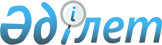 Об утверждении Правил субсидирования развития племенного животноводства, повышения продуктивности и качества продукции животноводства
					
			Утративший силу
			
			
		
					Приказ Министра сельского хозяйства Республики Казахстан от 19 ноября 2014 года № 3-1/600. Зарегистрирован в Министерстве юстиции Республики Казахстан 22 декабря 2014 года № 9987. Утратил силу приказом Заместителя Премьер-Министра Республики Казахстан - Министра сельского хозяйства Республики Казахстан от 27 января 2017 года № 30
      Сноска. Утратил силу приказом Заместителя Премьер-Министра Республики Казахстан - Министра сельского хозяйства РК от 27.01.2017 № 30 (вводится в действие после дня его первого официального опубликования).
      В соответствии с подпунктом 41) пункта 1 статьи 6 Закона Республики Казахстан от 8 июля 2005 года "О государственном регулировании развития агропромышленного комплекса и сельских территорий" ПРИКАЗЫВАЮ:
      1. Утвердить прилагаемые Правила субсидирования развития племенного животноводства, повышения продуктивности и качества продукции животноводства.
      2. Департаменту производства и переработки животноводческой продукции Министерства сельского хозяйства Республики Казахстан в установленном законодательством порядке обеспечить государственную регистрацию настоящего приказа в Министерстве юстиции Республики Казахстан и его официальное опубликование.
      3. Контроль за исполнением настоящего приказа возложить на вице-министра сельского хозяйства Исаеву Г.С.
      4. Настоящий приказ вводится в действие со дня его первого официального опубликования.
      "СОГЛАСОВАН" 
      Министр финансов 
      Республики Казахстан 
      ___________ Б. Султанов 
      " " _____2014 год
       "СОГЛАСОВАН" 
      Министр национальной экономики 
      Республики Казахстан 
      ___________ Е. Досаев 
      " " ______2014 год Правила
субсидирования развития племенного животноводства, повышения продуктивности и качества продукции животноводства
1. Общие положения
      1. Настоящие Правила субсидирования развития племенного животноводства, повышения продуктивности и качества продукции животноводства (далее – Правила) определяют порядок предоставления бюджетных субсидий (далее – субсидии) за счет и в пределах средств и мероприятий, предусмотренных в местном бюджете на соответствующий финансовый год отечественным сельскохозяйственным товаропроизводителям (далее – товаропроизводители), физическим и юридическим лицам, осуществляющим закуп услуг по откорму скота у откормочных площадок первого и второго уровня производства, заготовительным организациям, осуществляющим поставку бычков для откорма откормочным площадкам первого уровня производства, а также государственным ветеринарным организациям, физическим и юридическим лицам, осуществляющим деятельность по использованию племенных быков-производителей в общественных стадах, сформированных из поголовья личных подсобных хозяйств, государственным ветеринарным организациям и поставщикам услуг по искусственному осеменению (далее – поставщики), в целях повышения удельного веса племенных животных и продуктивных качеств сельскохозяйственных животных, удешевления кормов животных для снижения себестоимости производимой сельскохозяйственной продукции.
      2. В настоящих Правилах используются следующие основные понятия:
      1) породное преобразование – улучшение породных и продуктивных качеств маточного поголовья путем использования в воспроизводстве племенных производителей;
      2) исключен приказом Заместителя Премьер-Министра Республики Казахстан - Министра сельского хозяйства РК от 06.12.2016 № 506 (вводится в действие по истечении десяти календарных дней после дня его первого официального опубликования).


      3) соглашение об использовании приобретенных племенных животных – документ, подтверждающий принятые обязательства товаропроизводителя по целевому использованию приобретенных племенных животных, подписанное между руководителем отдела сельского хозяйства соответствующего района (далее – отдел) и товаропроизводителем;
      4) маточное поголовье – поголовье женских особей животных, достигших половозрелого возраста, используемого для получения приплода;
      5) случной сезон – период воспроизводства сельскохозяйственных животных;
      6) общественное стадо – стадо крупного рогатого скота, сформированного из поголовья личных подсобных хозяйств;
      7) услуги по откорму скота – платная услуга по откорму скота, предоставляемая откормочной площадкой первого и второго уровня производства физическим и юридическим лицам, имеющим в собственности бычков для откорма.
      Сноска. Пункт 2 с изменениями, внесенными приказом Заместителя Премьер-Министра Республики Казахстан - Министра сельского хозяйства РК от 06.12.2016 № 506 (вводится в действие по истечении десяти календарных дней после дня его первого официального опубликования).


      3. Направления, подлежащие субсидированию:
      1) на развитие племенного животноводства:
      ведение селекционной и племенной работы с маточным поголовьем крупного рогатого скота, овец, маралов (оленей), а также пчелосемьями;
      ведение селекционной и племенной работы с маточным поголовьем крупного рогатого скота и овец, охваченного породным преобразованием;
      приобретение племенного крупного рогатого скота;
      приобретение племенных овец, лошадей, свиней, верблюдов, маралов (оленей) у отечественных и зарубежных заводчиков племенных животных;
      приобретение племенного суточного молодняка и племенного инкубационного яйца мясного и яичного направлений птиц родительской/прародительской формы у отечественных и зарубежных заводчиков племенных животных;
      содержание племенных быков-производителей мясных, молочных и комбинированных пород, используемых для воспроизводства в общественном стаде, сформированном из поголовья личных подсобных хозяйств;
      возмещение до 100 % затрат по искусственному осеменению маточного поголовья крупного рогатого скота и овец в крестьянских (фермерских), личных подсобных хозяйствах и производственных кооперативах;
      возмещение до 50 % затрат племенных центров и дистрибьютерных центров по реализации семени племенных животных (далее – дистрибьютерный центр) на приобретение специальной техники и технологического оборудования, используемого для проведения искусственного осеменения маточного поголовья сельскохозяйственных животных;
      2) на повышение продуктивности и качества продукции животноводства:
      реализация бычков на откормочные площадки первого уровня производства; 
      удешевление стоимости производства говядины, конины, баранины (ягнятины), верблюжатины, свинины, мяса птицы и индейки (далее – мясо птицы), куриного яйца яичных кроссов (далее – пищевое яйцо), молока, кумыса, шубата, шерсти тонкорунных овец (далее – тонкая шерсть);
      удешевление до 100 % затрат по заготовке и приобретению грубых, сочных, концентрированных кормов и кормовых добавок.
      Сноска. Пункт 3 в редакции приказа Министра сельского хозяйства РК от 20.07.2015 № 3-1/671 (вводится в действие со дня его первого официального опубликования); с изменениями, внесенными приказом Заместителя Премьер-Министра Республики Казахстан - Министра сельского хозяйства РК от 06.12.2016 № 506 (вводится в действие по истечении десяти календарных дней после дня его первого официального опубликования).


       4. Нормативы бюджетных субсидий приведены в приложении 1 к настоящим Правилам.
      При дополнительном выделении из местного бюджета средств Постановлением акимата области утверждаются нормативы субсидий, а также критерии и требования по нижеследующим направлениям субсидирования:
      1) ведение селекционной и племенной работы с маточным поголовьем маралов (оленей) и пчелосемьями;
      2) удешевление до 100 % затрат по заготовке и приобретению грубых, сочных, концентрированных кормов и кормовых добавок;
      3) возмещение до 100 % затрат по искусственному осеменению маточного поголовья крупного рогатого скота и овец в крестьянских (фермерских), личных подсобных хозяйствах и производственных кооперативах;
      4) возмещение до 50 % затрат племенных и дистрибьютерных центров на приобретение специальной техники и технологического оборудования, используемого для проведения искусственного осеменения маточного поголовья сельскохозяйственных животных.
      Сноска. Пункт 4 в редакции приказа Министра сельского хозяйства РК от 20.07.2015 № 3-1/671 (вводится в действие со дня его первого официального опубликования).


       5. Нормативы, критерии и требования по направлениям субсидирования, указанным в пункте 4 настоящих Правил (далее – Критерии), а также объемы субсидий по направлениям субсидирования, указанным в пункте 3 настоящих Правил (далее – объемы субсидий) пронумеровываются, прошнуровываются, скрепляются печатью и в двух экземплярах предоставляются на рассмотрение в Министерство сельского хозяйства Республики Казахстан (далее – Министерство) сопроводительным письмом за подписью акима области в случае его отсутствия лицом, исполняющим его обязанности.
      При положительном результате Министерство возвращает соответствующим сопроводительным письмом один экземпляр нормативов, Критериев, а также объемов субсидий.
      При отрицательном результате Министерство возвращает оба экземпляра нормативов, Критериев, а также объемов субсидий письмом с мотивированным отказом.
      Объемы субсидий (ежегодно, не позднее 20 января), а также нормативы и Критерии, утверждаются постановлением акимата области. 
      Внесение изменений и (или) дополнений в нормативы, Критерии, а также объемы субсидий осуществляется в порядке, предусмотренном частями первой – четвертой настоящего пункта.
      После принятия постановления, акимат области в течение двух рабочих дней размещает его на своем официальном интернет-ресурсе.
      После размещения постановления на интернет-ресурсе, Министерство в течение двух рабочих дней сверяет нормативы, Критерии, а также объемы субсидий на предмет соответствия их ранее согласованным нормативам, Критериям, а также объемам субсидий.
      Сноска. Пункт 5 в редакции приказа Министра сельского хозяйства РК от 20.07.2015 № 3-1/671 (вводится в действие со дня его первого официального опубликования).

  2. Порядок субсидирования развития племенного животноводства,
повышения продуктивности и качества продукции животноводства
      6. Необходимым условием получения субсидий товаропроизводителями являются соответствие критериям и требованиям по соответствующим направлениям, указанным в приложениях 2 и 3 к настоящим Правилам, а также критериям и требованиям, утверждаемые постановлением акимата области, содержание всего поголовья сельскохозяйственных животных в соответствии с зоотехническими нормами и осуществление ветеринарных мероприятий.
      7. Субсидии на удешевление стоимости производства животноводческой продукции, выплачиваются товаропроизводителям только за фактические объемы:
      1) говядины, баранины, конины, свинины, верблюжатины, молока и тонкой шерсти, реализованной или переработанной на убойных площадках (пунктах) и (или) предприятиях (цехах) переработки, имеющих учетные номера;
      2) реализованного мяса птицы, пищевого яйца, кумыса и шубата.
      8. Субсидированию не подлежат:
      1) животные и продукция животноводства товаропроизводителей, не соответствующих критериям и требованиям, указанным в приложениях 2 и 3 к настоящим Правилам, а также критериям и требованиям, утверждаемых постановлением акимата области;
      2) все маточное поголовье крупного рогатого скота (овец) хозяйства при не соблюдении требований по использованию в воспроизводстве на протяжении случного периода и замена на ранее не использованных в породном преобразовании племенных быков-производителей (племенных баранов-производителей), в соответствии с зоотехническими нормативами (не менее одного быка (барана) на тридцать голов случного контингента, использование быка (барана) не более двух случных сезонов подряд);
      3) селекционная и племенная работа с маточным поголовьем крупного рогатого скота и овец хозяйств, имеющих расхождения в количестве поголовья животных, зарегистрированном в единой информационной базе селекционной и племенной работы по официальному ресурсу "www.plem.kz" (далее – ИАС) и базе данных по идентификации сельскохозяйственных животных по официальному ресурсу "www.iszh.kam.kz" (далее – ИСЖ) на момент подачи заявки;
      4) племенной крупный рогатый скот, племенные овцы, лошади, верблюды, свиньи, маралы (олени), племенная птицеводческая продукция ранее просубсидированные, а также приобретенные по бартеру, в счет взаиморасчетов или используемые не для воспроизводственных целей;
      5) животные, просубсидированные в текущем году за текущий случной период по следующим направлениям: ведение селекционной и племенной работы, содержание племенных быков-производителей, используемых для воспроизводства в общественном стаде, сформированном из поголовья личных подсобных хозяйств;
      6) племенные быки-производители, завезенные из-за рубежа не оцененные по методике принятой страной экспортером;
      7) племенное маточное поголовье животных, используемое для воспроизводства беспородными и не оцененными племенными производителями;
      8) продукция, приобретенная товаропроизводителями у других физических и (или) юридических лиц для дальнейшей ее перепродажи и (или) переработки;
      9) продукция, реализованная товаропроизводителями по бартеру, в счет взаиморасчетов или ранее просубсидированная;
      10) говядина, свинина, баранина, конина, верблюжатина подворного забоя, а также молоко, не прошедшие первичную переработку на предприятиях переработки;
      11) продукция, полученная товаропроизводителями в результате вынужденного санитарного забоя животных, а также продукция и поголовье сельскохозяйственных животных в период действия карантинных мероприятий по особо опасным и инфекционным заболеваниям;
      12) побочная продукция мясного птицеводства – лапки, головы, а также внутренние органы;
      13) пищевое яйцо, реализованное и (или) переданное для производства яичного порошка.
      Сноска. Пункт 8 с изменениями, внесенными приказом Министра сельского хозяйства РК от 20.07.2015 № 3-1/671 (вводится в действие со дня его первого официального опубликования); от 06.12.2016 № 506  (вводится в действие по истечении десяти календарных дней после дня его первого официального опубликования).


       9. Субсидии выплачиваются товаропроизводителям согласно следующей приоритетности направлений:
      1) на развитие племенного животноводства: 
      ведение селекционной и племенной работы с маточным поголовьем крупного рогатого скота;
      ведение селекционной и племенной работы с маточным поголовьем овец;
      приобретение племенного крупного рогатого скота;
      приобретение племенных овец;
      остальные направления, направленные на развитие племенного животноводства;
      2) на повышение продуктивности и качества продукции животноводства:
      реализация бычков на откормочные площадки первого уровня производства;
      удешевление стоимости производства говядины;
      удешевление стоимости производства молока;
      удешевление стоимости производства охлажденного мяса птицы;
      удешевление стоимости производства остальных видов продукции животноводства.
      При этом направление субсидирования развития племенного животноводства является приоритетным. 
      В приоритетном порядке субсидируется товаропроизводители, осуществляющие ведение селекционной и племенной работы с маточным поголовьем крупного рогатого скота, реализовавшие не менее половины полученных бычков на откормочные площадки первого и второго уровня производства и/или заготовительным организациям.
      Сноска. Пункт 9 с изменениями, внесенными приказом Заместителя Премьер-Министра Республики Казахстан - Министра сельского хозяйства РК от 06.12.2016 № 506  (вводится в действие по истечении десяти календарных дней после дня его первого официального опубликования).


      10. Аким области создает областную комиссию по вопросам субсидирования животноводства под председательством заместителя акима области, курирующего вопросы сельского хозяйства (далее – комиссия).
      11. Комиссия действует на постоянной основе. Заседания комиссии проводятся не реже одного раза в месяц. В состав комиссии входят специалисты управления сельского хозяйства области и управления ветеринарии области, территориальных подразделений Комитета государственной инспекции в агропромышленном комплексе и Комитета ветеринарного контроля и надзора Министерства, депутаты местных представительных органов, а также представители Региональных палат предпринимателей и общественных объединений, осуществляющих деятельность в области животноводства. Количество представителей общественных объединений должно быть не менее половины от общего состава комиссии. Рабочим органом комиссии является управление сельского хозяйства области (далее – управление).
      Сноска. Пункт 11 в редакции приказа Министра сельского хозяйства РК от 20.07.2015 № 3-1/671 (вводится в действие со дня его первого официального опубликования).


       12. В компетенцию комиссии входит определение объемов причитающихся субсидий, заявленных товаропроизводителями, формирование сводного акта по области, внесение предложений по перераспределению средств и изменению объемов субсидий по направлениям субсидирования.
      13. Ежегодно, в срок до 20 января, отдел сельского хозяйства соответствующего района (далее - отдел) размещает на интернет-ресурсе акимата района и в официальных печатных изданиях района объявление о начале приема заявок для субсидирования.
      14. Товаропроизводители по мере возникновения соответствующих оснований представляют в отдел заявки на получение субсидий по форме, согласно приложению 4 к настоящим Правилам на фактические объемы, подлежащие субсидированию согласно направлениям, указанным в пункте 3 настоящих Правил.
      Товаропроизводители для получения субсидий на ведение селекционной и племенной работы с маточным поголовьем крупного рогатого скота и овец, формируют заявку на получение субсидий посредством ИАС с последующей распечаткой, подписанием и подачей в отдел.
      Товаропроизводители для получения субсидий на ведение селекционной и племенной работы с маточным поголовьем крупного рогатого скота, охваченного породным преобразованием и с маточным поголовьем овец, обеспечивают соответствие критериям и требованиям, указанным в приложении 2 к настоящим Правилам и пункту 8 настоящих Правил до 1 сентября текущего года, а также товаропроизводители, приобретшие/дополнительно приобретшие маточное поголовье и быков-производителей по программе кредитования "Сыбаға" и/или за счет собственных средств до 1 октября текущего года по направлению ведение селекционной и племенной работы с маточным поголовьем крупного рогатого скота, охваченного породным преобразованием. При соответствии товаропроизводителя требованиям, установленным настоящими Правилами, субсидирование по направлениям ведения селекционной и племенной работы с маточным поголовьем крупного рогатого скота, охваченного породным преобразованием осуществляется с 1 июня и овец с 1 сентября соответствующего года.
      В случае приобретения товаропроизводителем племенного крупного рогатого скота с отсрочкой платежа (с частичной оплатой) и/или в лизинг допускается перечисление бюджетных средств на счет продавца и/или лизингодателя который указывается в заявке на получение субсидий.
      Сноска. Пункт 14 в редакции приказа Министра сельского хозяйства РК от 20.07.2015 № 3-1/671 (вводится в действие со дня его первого официального опубликования).


       15. Товаропроизводители до предоставления заявки на получение субсидий по форме, согласно приложению 4 к настоящим Правилам, по указанным направлениям субсидирования оформляют соответствующие документы:
      1) при приобретении племенного крупного рогатого скота – акт оприходования животных по форме 3, согласно приложению 5 к настоящим Правилам и соглашение об использовании приобретенных племенных животных по форме, согласно приложению 6 к настоящим Правилам;
      2) при приобретении племенных овец, лошадей, верблюдов, свиней и маралов (оленей) – акт оприходования животных по форме 3, согласно приложению 5 к настоящим Правилам и соглашение об использовании приобретенных племенных животных по форме, согласно приложению 6 к настоящим Правилам;
      3) при приобретении племенного суточного молодняка и племенного инкубационного яйца мясного и яичного направлений птиц родительской/прародительской формы – акт оприходования птицы по форме 3, согласно приложению 5 к настоящим Правилам;
      4) в случае содержания племенных быков-производителей мясных, молочных и комбинированных пород, используемых для воспроизводства в общественном стаде, сформированном из поголовья личных подсобных хозяйств – решение схода жителей населенного пункта, являющихся владельцами скота по закреплению и использованию племенных быков-производителей мясных, молочных и комбинированных пород в общественном стаде, сформированном из поголовья личных подсобных хозяйств по форме, согласно приложению 7 к настоящим Правилам;
      5) в случае осуществления искусственного осеменения маточного поголовья крупного рогатого скота/овец в крестьянских (фермерских), личных подсобных хозяйствах и производственных кооперативах – акт об осеменении маточного поголовья крупного рогатого скота/овец по форме, согласно приложению 5 к настоящим Правилам и акта обследования осемененного маточного поголовья крупного рогатого скота по форме 2, согласно приложению 5 к настоящим Правилам;
      6) при реализации бычков на откормочные площадки первого уровня производства через заготовительные организации – договор закупа крупного рогатого скота между товаропроизводителем, заготовительной организацией и откормочной площадкой по форме, согласно приложению 8 к настоящим Правилам, а также акт приема-передачи бычков на откормочные площадки по форме 4, согласно приложению 5 к настоящим Правилам;
      7) при реализации бычков на откормочные площадки первого уровня производства – акт приема-передачи бычков на откормочные площадки по форме 4, согласно приложению 5 к настоящим Правилам;
      8) в случае заготовки и приобретения грубых, сочных, концентрированных кормов и кормовых добавок – справка-расчет затрат на заготовку грубых, сочных, концентрированных кормов и кормовых добавок по форме, согласно приложению 9 к настоящим Правилам.
      Сноска. Пункт 15 в редакции приказа Министра сельского хозяйства РК от 20.07.2015 № 3-1/671 (вводится в действие со дня его первого официального опубликования); с изменениями, внесенными приказом Заместителя Премьер-Министра Республики Казахстан - Министра сельского хозяйства РК от 06.12.2016 № 506 (вводится в действие по истечении десяти календарных дней после дня его первого официального опубликования).


      16. Исключен приказом Министра сельского хозяйства РК от 20.07.2015 № 3-1/671 (вводится в действие со дня его первого официального опубликования).
      17. Товаропроизводители обеспечивают достоверность данных, указанных в заявке на получение субсидий. 
      В целях обеспечения прозрачности получения субсидий птицефабриками за реализованный объем птицеводческой продукции заявки на получение субсидий направляются в объединение юридических лиц "Союз птицеводов Казахстана", которое после проверки соответствия заявленного объема продукции на получение субсидий имеющимся мощностям, в соответствие с технологической картой предприятия, направляет заявки в рабочий орган областной Комиссии.
      18. Исключен приказом Министра сельского хозяйства РК от 20.07.2015 № 3-1/671 (вводится в действие со дня его первого официального опубликования).
      19. Отдел регистрирует заявки на получение субсидий в специальном прошнурованном, пронумерованном и скрепленном печатью отдельном журналах по направлениям субсидирования на развитие племенного животноводства и повышение продуктивности и качества продукции животноводства. 
      20. Отдел принимает заявки на получение субсидий, по которым с момента возникновения оснований для ее подачи прошло не более 12 месяцев – по направлениям субсидирования, указанным в 
      подпункте 1) пункта 3 настоящих Правил, не более трех месяцев – по направлениям, указанным в подпункте 2) пункта 3 настоящих Правил.
      21. Отдел в течение пяти рабочих дней с момента получения заявки на получение субсидий проверяет пакет документов товаропроизводителя на предмет соответствия требованиям, указанным в пунктах 6, 7, 8 к настоящим Правилам. 
      Отдел в течение указанного срока осуществляет выезд на место деятельности товаропроизводителя для проведения сверки первичных документов зоотехнического учета (включая отчет о движении скота, журнал производства продукции) в следующих случаях:
      1) подачи заявки на получение субсидий по отдельному направлению впервые;
      2) повышения уровня производства в сравнении с заявкой на получение субсидий прошлого месяца;
      3) превышения заявленных объемов по отдельному направлению от заявки прошлого месяца более чем на двадцать процентов.
      В случае выявления несоответствия критериям и требованиям, согласно приложениям 2 и 3 настоящих Правил, а также представления неполного пакета документов заявка на получение субсидий в течение двух рабочих дней возвращается товаропроизводителю сопроводительным письмом с мотивированным обоснованием всех несоответствий.
      Товаропроизводители могут повторно вносить исправленную или дополненную заявку на получение субсидий.
      22. В случае соответствия представленных документов критериям и требованиям, установленным настоящими Правилами и отсутствия оснований для отклонения, отдел в течение двух рабочих дней проверяет данные, представленные товаропроизводителем в заявке на получение субсидий по направлению ведение селекционной и племенной работы с маточным поголовьем крупного рогатого скота и овец: проводит в ИАС сверку с ИСЖ численности поголовья (на соответствие индивидуальных номеров животных, пола, породы и даты рождения), наличие договора о научно-консалтинговом сопровождении в ИАС, наличие племенного свидетельства на племенной крупный рогатый скот в ИАС.
      Отдел осуществляет сверку товаропроизводителей, подавших заявку на субсидирование животноводческой продукции, со списком товаропроизводителей, по которым наложены карантинные мероприятия по особо опасным и инфекционным заболеваниям представленной отделом ветеринарии района при наличии таковых.
      Государственный инспектор по племенному животноводству территориального подразделения Комитета государственной инспекции в агропромышленном комплексе Министерства осуществляет мониторинг на соответствие численности поголовья в ИАС и ИСЖ, нагрузку на быка производителя.
      Сноска. Пункт 22 в редакции приказа Заместителя Премьер-Министра Республики Казахстан - Министра сельского хозяйства РК от 06.12.2016 № 506 (вводится в действие по истечении десяти календарных дней после дня его первого официального опубликования).


       23. Отдел дополняет заявки на получение субсидий товаропроизводителей нижеследующими документами по направлениям субсидирования для:
      1) ведения селекционной и племенной работы с маточным поголовьем крупного рогатого скота и овец – выпиской о ведении селекционной и племенной работы (из ИАС) по форме согласно приложению 10 к настоящим Правилам;
      2) приобретения племенного крупного рогатого скота/ племенных овец – выпиской о приобретении племенного крупного рогатого скота/племенных овец (из ИАС) по форме, согласно приложению 10 к настоящим Правилам;
      3) содержания племенных быков в общественных стадах – выпиской о содержании племенных быков мясных, молочных, комбинированных пород в общественных стадах (из ИАС) по форме согласно приложению 10 к настоящим Правилам;
      4) реализации бычков на откормочные площадки – выписками о ведении селекционной и племенной работы по форме, согласно приложению 10 к настоящим Правилам, о реализации бычков на откормочные площадки (из ИАС) по форме 8, согласно приложению 10 к настоящим Правилам;
      5) исключен приказом Министра сельского хозяйства РК от 20.07.2015 № 3-1/671 (вводится в действие со дня его первого официального опубликования).
      Сноска. Пункт 23 с изменениями, внесенными приказом Министра сельского хозяйства РК от 20.07.2015 № 3-1/671 (вводится в действие со дня его первого официального опубликования); от 06.12.2016 № 506  (вводится в действие по истечении десяти календарных дней после дня его первого официального опубликования).


       24. Отдел определяет соответствие товаропроизводителя соответствующему уровню производства, указанному в приложении 3 к настоящим Правилам и составляет сводный акт по району по форме, согласно приложению 11 к настоящим Правилам и утверждает акимом района. Утвержденный сводный акт по району и электронные (сканированные) копии заявок на получение субсидий не реже одного раза в две недели представляется в управление в случае наличия заявок на получение субсидий. Отдел хранит заявку на получение субсидий с копиями подтверждающих документов (полученных с ИАС и от ветеринарной организации) и оригиналом соглашения об использовании приобретенных племенных животных в течение трех лет. Отдел обеспечивает достоверность представляемых в управление документов.
      Сноска. Пункт 24 в редакции приказа Заместителя Премьер-Министра Республики Казахстан - Министра сельского хозяйства РК от 06.12.2016 № 506 (вводится в действие по истечении десяти календарных дней после дня его первого официального опубликования).


       25. Управление регистрирует сводные акты по району в отдельные журналы по направлениям субсидирования на развитие племенного животноводства и повышение продуктивности и качества продукции животноводства.
      Управление рассматривает в течение трех рабочих дней представленные отделами сводные акты по районам на предмет наличия и полноты всех данных. В случае установления несоответствия, управление не позднее трех рабочих дней со дня их регистрации возвращает представленные сводные акты по районам в отдел на доработку с указанием причин возврата.
      Отдел в течение пяти рабочих дней повторно вносит в управление исправленный и дополненный сводный акт, а в случае невозможности – в течение указанного срока возвращает заявку на получение субсидий товаропроизводителю с письменным указанием причин возврата.
      Сноска. Пункт 25 в редакции приказа Министра сельского хозяйства РК от 20.07.2015 № 3-1/671 (вводится в действие со дня его первого официального опубликования).


       26. В случае соответствия, управление направляет сводные акты по районам на рассмотрение комиссии в день проведения комиссии.
      27. Комиссия по итогам заседания составляет сводный акт по области по форме согласно приложению 11 к настоящим Правилам с указанием объемов причитающихся субсидий товаропроизводителям.
      28. В случае нехватки средств для удовлетворения заявок на получение субсидий по одному из приоритетных направлений в полном объеме, включая ранее одобренные, но не профинансированные или частично профинансированные заявки на получение субсидий, комиссия вносит предложение о перераспределении недостающих средств с менее приоритетных направлений, указанных в пункте 10 настоящих Правил.
      Комиссия удовлетворяет заявки на получение субсидий по направлениям субсидирования с учетом необходимых средств для перераспределения на более приоритетные направления.
      При рассмотрении комиссией нескольких заявок на получение субсидий на повышение продуктивности и качества продукции животноводства по одному направлению, приоритет отдается заявкам товаропроизводителей, отнесенных к более высокому уровню. При распределении средств среди товаропроизводителей, отнесенных к одному уровню, в приоритетном порядке субсидируются товаропроизводители, осуществляющие производство продукции по современной технологии, обеспечивающей более высокую производительность труда.
      Остаток средств распределяется пропорционально, в соответствии с объемами причитающихся субсидий в поданных заявках на получение субсидий. Неоплаченный остаток субсидий, причитающийся товаропроизводителю, будет выплачиваться ему из свободных средств следующего (их) месяца (ев) при их наличии.
      29. В случае нехватки средств по направлению субсидирования развития племенного животноводства комиссия вносит предложение о перенаправлении средств из направления субсидирования повышения продуктивности и качества продукции животноводства. 
      30. В случае изменения сумм между направлениями субсидирования в постановление акимата области вносятся соответствующие изменения и (или) дополнения в порядке, предусмотренном пунктом 5 настоящих Правил.
      Сноска. Пункт 30 в редакции приказа Министра сельского хозяйства РК от 20.07.2015 № 3-1/671 (вводится в действие со дня его первого официального опубликования).


       31. Председатель комиссии утверждает представленный комиссией сводный акт по области в течение трех рабочих дней.
      32. Перечисление причитающихся бюджетных субсидий на банковские счета товаропроизводителей осуществляется управлением путем предоставления в территориальное подразделение казначейства счетов к оплате в течение трех рабочих дней.
      33. Управление ежемесячно публикует информацию о результатах рассмотрения комиссией заявок товаропроизводителей на получение субсидий на специальном разделе интернет-ресурса акимата области и направляет в Министерство отчет по освоению бюджетных средств по области по форме, согласно приложению 12 к настоящим Правилам, а также ежеквартально направляет в отдел информацию о выплате субсидий по форме 1, согласно приложению 13 к настоящим Правилам в течение трех рабочих дней, после дня утверждения сводного акта по области.
      Сноска. Пункт 33 в редакции приказа и.о. Министра сельского хозяйства РК от 06.11.2015 № 3-2/980 (вводится в действие по истечении десяти календарных дней после дня его первого официального опубликования).


       33-1. Управление направляет в отдел информацию по итогам рассмотрения заявок товаропроизводителей областной комиссией по вопросам субсидирования животноводства по форме 2, согласно приложению 13 к настоящим Правилам.
      Отдел по полученной информации формирует уведомление о результатах рассмотрения заявки на получение субсидий по форме 3, согласно приложению 13 к настоящим Правилам индивидуально по каждому товаропроизводителю (заявителю) с кратким описанием решения комиссии для последующей передачи товаропроизводителю (заявителю).
      Сноска. Правила дополнены пунктом 33-1 в соответствии с приказом и.о. Министра сельского хозяйства РК от 06.11.2015 № 3-2/980 (вводится в действие по истечении десяти календарных дней после дня его первого официального опубликования).


       34. Сведения о полученных субсидиях на приобретенный молодняк крупного рогатого скота, овец, лошадей, свиней и верблюдов, проведенной селекционной и племенной работе, содержащихся в общественных стадах племенных быков-производителей мясных, молочных и комбинированных пород, реализованных бычков на откормочные площадки вносятся отделом в ИАС в течение десяти рабочих дней со дня поступления информации от управления об объемах выплаченных субсидий товаропроизводителям.
      Отдел дополнительно для подтверждения проведенной сверки численности поголовья в ИАС и ИСЖ в соответствии с пунктом 22 настоящих Правил распечатывает и прилагает информацию о сверке сельскохозяйственных животных в единой информационной базе селекционной и племенной работы по форме, согласно приложению 14 к настоящим Правилам.
      Отдел по направлениям субсидирования реализации бычков на откормочные площадки и удешевление стоимости производства говядины, конины, баранины (ягнятины), верблюжатины, свинины получает от ветеринарной организации – информацию по зарегистрированным/выбывшим животным одного владельца (из ИСЖ) по форме, согласно приложению – 15 к настоящим Правилам.
      Сноска. Пункт 34 в редакции приказа Министра сельского хозяйства РК от 20.07.2015 № 3-1/671 (вводится в действие со дня его первого официального опубликования).

  3. Порядок субсидирования за счет средств Национального фонда
Республики Казахстан
      Сноска. Правила дополнены главой 3 в соответствии с приказом Министра сельского хозяйства РК от 20.07.2015 № 3-1/671 (вводится в действие со дня его первого официального опубликования).
       35. За счет и в пределах средств выделенных из Национального фонда Республики Казахстан (далее – Национальный фонд) в 2015 году субсидированию подлежат следующие направления:
      1) ведение селекционной и племенной работы с маточным поголовьем крупного рогатого скота; 
      2) удешевление стоимости производства мяса птицы и пищевого яйца; 
      3) удешевление стоимости кормов для хозяйств, занимающихся разведением и откормом крупного рогатого скота мясного направления, птицефабрик и свиноводческих хозяйств;
      4) удешевление затрат по заготовке и приобретению грубых, сочных, концентрированных кормов и кормовых добавок для молочно-товарных ферм.
      Нормативы субсидий, критерии требования, порядок работы отдела, рабочего органа, комиссии и другие требования, не затронутые настоящей главой, осуществляются в соответствии с требованиями, установленными настоящими Правилами.
      В целях обеспечения прозрачности получения субсидий птицефабриками на удешевления стоимости кормов заявки на получение субсидий направляются в объединение юридических лиц "Союз птицеводов Казахстана", которое после проверки соответствия заявленного объема продукции на получение субсидий имеющимся мощностям, в соответствие с технологической картой предприятия и объемам кормов определенным объединением юридических лиц "Союз птицеводов Казахстана", направляет заявки в рабочий орган комиссии.
      Субсидированию подлежат товаропроизводители и объемы кормов определенные в соответствии с объемами, распределенными соответствующими отраслевыми союзами. 
      Субсидированию подлежат приобретенные корма (пшеница 4 и 5 класса и ячмень) с 1 января 2015 года. 
      36. Управление представляет в Министерство информацию об использовании бюджетных средств (субсидировании) выделенных из Национального фонда по форме, согласно приложению 16 к настоящим Правилам до 1 февраля года следующего за отчетным годом.
      При предоставлении годового отчета по направлениям субсидирования удешевление стоимости кормов для хозяйств мясного направления, свиноводческих и птицеводческих предприятий применяются коэффициенты перерасчета на продукцию и поголовье. Нормативы бюджетных субсидий
      Сноска. Приложение 1 в редакции приказа Заместителя Премьер-Министра Республики Казахстан - Министра сельского хозяйства РК от 06.12.2016 № 506  (вводится в действие по истечении десяти календарных дней после дня его первого официального опубликования).
      Примечание:
      * норматив субсидий утверждается постановлением акимата области;
      ** приобретение импортированных племенных животных субсидируется до 
утвержденного норматива, но не более 50% стоимости от его стоимости приобретения;
      *** при выделении дополнительных бюджетных средств из местного бюджета и/или 
при перераспределении с других бюджетных программ и/или при достаточности 
выделенных бюджетных средств допускается увеличение нормативов субсидирования до 
50% от установленного норматива по согласованию с Министерством. Критерии и требования
к сельскохозяйственным товаропроизводителям, претендующим на
предоставление бюджетных субсидий на развитие племенного
животноводства
      Сноска. Приложение 2 в редакции приказа Заместителя Премьер-Министра Республики Казахстан - Министра сельского хозяйства РК от 06.12.2016 № 506  (вводится в действие по истечении десяти календарных дней после дня его первого официального опубликования). Критерии и требования
к сельскохозяйственным товаропроизводителям, претендующим на
предоставление бюджетных субсидий на повышение продуктивности
и качества продукции животноводства
      Сноска. Приложение 3 в редакции приказа Министра сельского хозяйства РК от 20.07.2015 № 3-1/671 (вводится в действие со дня его первого официального опубликования).


      Примечания:
      * живая масса/убойная масса животных (реализуемых на убой) должна быть подтверждена справкой, выданной перерабатывающим предприятием, имеющим учетный номер (код), куда была реализована животноводческая продукция, или убойным пунктом, имеющим учетный номер (код), услугами которого (по забою животных) воспользовался товаропроизводитель;
      ** количество реализованного молодняка в течении года на мясо определяется по нормативу 50% от выхода приплода на основных свиноматок хозяйства по состоянию на 1 января отчетного года;
      *** для птицефабрик, осуществляющих деятельность менее 12 месяцев, уровень определяется исходя из фактически заявленного объема произведенной продукции, разделенный на период деятельности в месяцах и умноженный на 12 месяцев;
      **** товаропроизводители, занятые производством молока регистрируют поголовье в единой информационной базе селекционной и племенной работы;
      ***** требование не распространяется на современные молочные комплексы с соответствующей инфраструктурой, введенные в эксплуатацию в прошедшем году;
      ****** годовой объем производства кумыса на 1 голову дойной кобылы определяется по нормативу 750 килограмм;
      ******* качество шерсти подтверждается справкой, выданной лабораторией по оценке качества шерсти. 
      Сноска. Приложение 4 в редакции приказа Заместителя Премьер-Министра Республики Казахстан - Министра сельского хозяйства РК от 06.12.2016 № 506 (вводится в действие по истечении десяти календарных дней после дня его первого официального опубликования).                                            Заявка
                    на получение субсидий за приобретенный племенной                      крупный рогатый скот, племенных овец, лошадей,
                   свиней, верблюдов, маралов (оленей) у отечественных и
             зарубежных заводчиков племенных животных; племенных суточных
                   цыплят мясного и яичного направления, а также племенного
                    инкубационного яйца у отечественных и зарубежных
                         племенных птицефабрик (оставить нужное) 
      1. Товаропроизводитель (покупатель):_________________________________________
                                      (фамилия, имя, отчество (при его наличии),
________________________________________________________________________________
                         наименование товаропроизводителя/покупателя)      
      2. Индивидуальный идентификационный номер/бизнес идентификационный номер
________________________________________________________________________________
                               (для физического/юридического лица)
      3. Адрес товаропроизводителя (покупателя):_________________________________________
________________________________________________________________________________
4. Учетный номер хозяйства (при наличии): __________________________________________
5. Фактически приобретено племенной продукции (материала) в 20_ году:
1) вид:____________________________________________________________________
             (крупный рогатый скот/ овцы/ лошади/ свиньи/ верблюды/ маралы (олени)
________________________________________________________________________________
                         суточные цыплята/племенное яйцо)
      2) порода (кросс), направление продуктивности:______________________________________
________________________________________________________________________________
3) количество, половозрастная группа, возраст (при покупке):
      ________________________________________________________________________________
________________________________________________________________________________
                               (голов - цифрами и прописью)
      4) область, страна происхождения: _________________________________________________
________________________________________________________________________________
5) продавец: ____________________________________________________________________
      Подтверждаю достоверность представленной информации и осведомлен об 
ответственности за предоставление недостоверных сведений в соответствии с 
законодательством Республики Казахстан.
      Согласен на использования сведений, составляющих охраняемую законом тайну, 
содержащихся в информационных системах.
      Товаропроизводитель (покупатель): _________ _________________________________
                                      (подпись) (фамилия, имя, отчество 
________________________________________________________________________________
                               (при его наличии) руководителя)
      Место печати (при наличии)
      "_____" _____________ 20____ года
      Заявка принята к рассмотрению "_____" ____________ 20__ года
      Руководитель отдела сельского хозяйства ___________ __________________________
                                            (подпись) (фамилия, имя, отчество 
________________________________________________________________________________
                                           (при его наличии)
      Место печати (при наличии)
      _________________________ района ___________________________ области                                      Заявка
                   на получение субсидий за содержание племенных
             быков-производителей мясных, молочных и комбинированных пород,
                   используемых для воспроизводства в общественном стаде,
                   сформированном из поголовья личных подсобных хозяйств
      Товаропроизводитель: ______________________________________________________
                               (фамилия, имя, отчество (при его наличии) физического 
                                     лица / наименование юридического лица)
      Область и район: __________________________________________________________
Регистрационный номер, дата регистрации: _________________________________________
Быки-производители, используемые для случки в общественных стадах
      Подтверждаю достоверность представленной информации и осведомлен об 
ответственности за предоставление недостоверных сведений в соответствии с 
законодательством Республики Казахстан.
      Согласен на использования сведений, составляющих охраняемую законом тайну, 
содержащихся в информационных системах.
      Товаропроизводитель (покупатель): _________ ______________________________
                                (подпись) (фамилия, имя, отчество (при его 
_______________________________________________________________________
                                     наличии)
      Место печати (при наличии)
      "_____" _____________ 20____ года 
      Заявка принята к рассмотрению "_____" ____________ 20__ года
      Руководитель отдела сельского хозяйства ________ _____________________________
                                      (подпись) (фамилия, имя, отчество (при его
__________________________________________________________________________
                               наличии) 
      _________________ района ___________________________ области                                      Заявка
             на получение субсидий на возмещение поставщикам до 100 %
             затрат по искусственному осеменению маточного поголовья
             крупного рогатого скота/овец в крестьянских (фермерских),
        личных подсобных хозяйствах и производственных кооперативах
      1. Поставщик:______________________________________________________________
________________________________________________________________________________
 (фамилия, имя, отчество (при его наличии) физического лица/наименование юридического 
                                     лица, адрес)
      2. ИИН/БИН_______________________________________________________________
                               (для физического /юридического лица)      
      3. Адрес поставщика:_______________________________________________________
 _______________________________________________________________________________
                         (область, район, город/село/ улица, № дома)
      4. Оказана услуга по искусственному осеменению маточного поголовья крупного 
рогатого скота/овец __________ голов.
      Подтверждаю достоверность представленной информации и осведомлен об 
ответственности за предоставление недостоверных сведений в соответствии с 
законодательством Республики Казахстан.
      Согласен на использования сведений, составляющих охраняемую законом тайну, 
содержащихся в информационных системах.
      Поставщик: _________________ ______________________________________________
                   (подпись) (фамилия, имя, отчество (при его наличии) руководителя)
      Место печати (при наличии)
      "_____" _______________ 20__ года
      Заявка принята к рассмотрению "_____" ____________ 20__ года
      Руководитель отдела _________ ______________________________________________
                          (подпись) (фамилия, имя, отчество (при его наличии) 
      __________________________________________________________________________
                                           руководителя)
      Место печати (при наличии)                                Заявка на получение субсидий
                          реализацию бычков на откормочные площадки
                               первого уровня производства
      Наименование хозяйствующего субъекта:______________________________________
Область и район: ___________________________________________________________
Регистрационный номер, дата регистрации: ___________________________________
      Сведения о бычках, реализованных на откормочные площадки
      Подтверждаю достоверность представленной информации и осведомлен об 
ответственности за предоставление недостоверных сведений в соответствии с 
законодательством Республики Казахстан.
      Согласен на использования сведений, составляющих охраняемую законом тайну, 
содержащихся в информационных системах.
      Товаропроизводитель (покупатель): ____________ ______________________________
                                      (подпись) (фамилия, имя, отчество (при его 
________________________________________________________________________________
                                           наличии) руководителя)
      Место печати (при наличии)
      "_____" _____________ 20____ года
      Заявка принята к рассмотрению "_____" ____________ 20__ года
      Руководитель отдела сельского хозяйства ___________ __________________________
                                            (подпись) (фамилия, имя, отчество 
 _______________________________________________________________________________
                                                 (при его наличии)
      Место печати (при наличии)
      _________________ района ___________________________ области                                      Заявка
                   на получение субсидий на удешевление затрат по заготовке и
                   приобретению грубых, сочных, концентрированных кормов и
                               кормовых добавок
      1.Товаропроизводитель:_____________________________________________________
                               (фамилия, имя, отчество (при его наличии)/наименование 
                                           товаропроизводителя)
      2. БИН /ИИН ______________________________________________________________
                                     (для физического /юридического лица)
      3. Адрес Товаропроизводителя:_______________________________________________
________________________________________________________________________________
                         (наименование региона, населенного пункта)
      4. Учетный номер хозяйства__________________________________________________
5. Наличие маточного поголовья____________________________________ голов
      Подтверждаю достоверность представленной информации и осведомлен об 
ответственности за предоставление недостоверных сведений в соответствии с 
законодательством Республики Казахстан.
      Согласен на использования сведений, составляющих охраняемую законом тайну, 
содержащихся в информационных системах.
      Товаропроизводитель (покупатель): ___________ _______________________________
                                      (подпись) (фамилия, имя, отчество (при 
________________________________________________________________________________
                                     его наличии) руководителя)
      Место печати (при наличии)
      "_____" _____________ 20____ года
      Заявка принята к рассмотрению "_____" ____________ 20__ года
      Руководитель отдела сельского хозяйства ____________ _________________________
                                            (подпись) (фамилия, имя, отчество 
________________________________________________________________________________
                                           (при его наличии)
      Место печати (при наличии)
      _________________ района ___________________________ области                           Заявка на получение субсидий
             на удешевление стоимости производства говядины, конины,
             баранины (ягнятины), верблюжатины, свинины, мяса птицы и
             индейки, куриного яйца яичных кроссов (далее - пищевое яйцо),
                   молока, кумыса, шубата, шерсти тонкорунных овец
                          (далее - тонкая шерсть)
      1. Товаропроизводитель: ____________________________________________________
                               (фамилия, имя, отчество (при его наличии) физического
                                     лица/наименование юридического лица)
      2. Индивидуальный идентификационный номер/бизнес
идентификационный номер (для физического/юридического лица)_________________
3. Адрес товаропроизводителя:_______________________________________________
4. Учетный номер хозяйства (при наличии) ____________________________________
5. Реализованный объем (заполнить нужное):
      Подтверждаю достоверность представленной информации и осведомлен об 
ответственности за предоставление недостоверных сведений в соответствии с 
законодательством Республики Казахстан.
      Согласен на использования сведений, составляющих охраняемую законом тайну, 
содержащихся в информационных системах.
      Товаропроизводитель ___________ ___________________________________________
                          (подпись) (фамилия, имя, отчество (при его наличии), печать 
________________________________________________________________________________
                                     (при наличии)
      "_____" ____________ 20__ года
      Заявка принята к рассмотрению "_____" ____________ 20__ года
      Руководитель отдела сельского хозяйства
_______________________________ района _____________________________области
_______________ __________________________________________________________
 (подпись) (фамилия, имя, отчество (при его наличии), печать (при наличии)
Согласовывается в случае подачи заявки птицефабриками
"Согласовано"
ОЮФЛ "Союз птицеводов Казахстана"
_________ ________________________________________________________________
(подпись)       (фамилия, имя, отчество (при его наличии), печать (при наличии)
      "____ " _______ 20__ года                          Заявка на получение субсидий 
             на ведение селекционной и племенной работы с маточным
             поголовьем крупного рогатого скота, охваченного породным
                               преобразованием
      Наименование хозяйствующего субъекта_______________________________________
Область и район: ___________________________________________________________
Регистрационный номер, дата регистрации:_____________________________________
Статистика по ведению породного преобразования:
Маточное поголовье (от 18 месяцев), голов: ____________________________________
Племенных быков мясного направления, голов: _________________________________
Нагрузка на быка-производителя, голов: _______________________________________ Используемые в хозяйстве быки-производители Маточное поголовье, участвующее в породном преобразовании
      Подтверждаю достоверность представленной информации и осведомлен об 
ответственности за предоставление недостоверных сведений в соответствии с 
законодательством Республики Казахстан. Согласен на использования сведений, 
составляющих охраняемую законом тайну, содержащихся в информационных системах. 
      Товаропроизводитель (покупатель): ___________ _______________________________
                                      (подпись) (фамилия, имя, отчество (при его 
________________________________________________________________________________
                                     наличии) руководителя)
      Место печати (при наличии)
      "_____" _____________ 20____ года
      Заявка принята к рассмотрению "_____" ____________ 20__ года
      Руководитель отдела сельского хозяйства ________ _____________________________
                                            (подпись) (фамилия, имя, отчество (при 
________________________________________________________________________________
                                           его наличии)
      Место печати (при наличии)
      _________________ района _____________________________________ области
      форма 8
      Отдел ____________________
__________________ района
_________________ области
              Заявка на получение субсидий на ведение селекционной и племенной
                   работы с маточным поголовьем крупного рогатого скота
                   (для товаропроизводителей, занимающихся разведением
                   племенного крупного рогатого скота мясного и молочного
                               направлений продуктивности)
      Наименование хозяйствующего субъекта: ______________________________________
Область и район: ___________________________________________________________
Регистрационный номер, дата регистрации:_____________________________________
Статистика по маточному поголовью
Маточного поголовья (коровы, нетели и телки старше 15 месяцев),
голов: __________ Сведения о племенном маточном поголовье
      * метод осеменения (1 - искусственное осеменение, 2 - ручная случка),
не заполняется при вольной случке Используемые в вольной случке быки-производители
      Подтверждаю достоверность представленной информации и осведомлен об 
ответственности за предоставление недостоверных сведений в соответствии с 
законодательством Республики Казахстан. Согласен на использования сведений, 
составляющих охраняемую законом тайну, содержащихся в информационных системах.
      Товаропроизводитель (покупатель): _____________ _____________________________
                                      (подпись) (фамилия, имя, отчество (при его 
________________________________________________________________________________
                                     наличии) руководителя)
      Место печати (при наличии)
      "_____" _____________ 20____ года
      Заявка принята к рассмотрению "_____" ____________ 20__ года
      Руководитель отдела сельского хозяйства ____________ _________________________
                                            (подпись) фамилия, имя, отчество (при 
________________________________________________________________________________
                                           его наличии)
      Место печати (при наличии)
      _________________ района ___________________________ области                          Заявка на получение субсидий
             на ведение селекционной и племенной работы с маточным
             поголовьем овец, охваченного породным преобразованием
      Наименование хозяйствующего субъекта: ______________________________________
Область и район: ___________________________________________________________
Регистрационный номер, дата регистрации:_____________________________________
Статистика по ведению породного преобразования:
Маточное поголовье (от 12 месяцев), голов: ____________________________________
Племенных баранов-производителей, голов:____________________________________
Нагрузка на барана-производителя, голов: _____________________________________ Используемые в хозяйстве бараны-производители: Список маточного поголовья овец, участвующего в породном преобразовании*
      * таблица включает информацию только по идентификационным номерам животных, 
овцы приведенные в таблице участвуют в породном преобразовании на дату формирования 
заявки, номера отсортированы в порядке увеличения
      Подтверждаю достоверность представленной информации и осведомлен об 
ответственности за предоставление недостоверных сведений в соответствии с 
законодательством Республики Казахстан. Согласен на использования сведений, 
составляющих охраняемую законом тайну, содержащихся в информационных системах. 
      Товаропроизводитель (покупатель): ___________ _______________________________
                                      (подпись)            (фамилия, имя и отчество (при 
________________________________________________________________________________
                                     его наличии) руководителя)
      Место печати (при наличии)
      "_____" _____________ 20____ года
      Заявка принята к рассмотрению "_____" ____________ 20__ года
      Руководитель отдела сельского хозяйства _____________ ________________________
                                            (подпись) (фамилия, имя, отчество (при 
________________________________________________________________________________
                                           его наличии)
      Место печати (при наличии)
      _________________ района ___________________________ области               Заявка на получение субсидий на ведение селекционной и племенной
        работы с маточным поголовьем овец у заводчиков племенных животных
      Наименование хозяйствующего субъекта:______________________________________
Область и район: ___________________________________________________________
Регистрационный номер, дата регистрации: ____________________________________
Статистика по племенному маточному поголовью
Маточное поголовье, голов: __________ Сведения о племенных баранах-производителях Список племенного маточного поголовья*
      * таблица включает информацию только по идентификационным номерам животных, 
в таблице приводятся данные об овцах зарегистрированных как племенные на дату 
формирования заявки, номера отсортированы в порядке увеличения
      Подтверждаю достоверность представленной информации и осведомлен об 
ответственности за предоставление недостоверных сведений в соответствии с 
законодательством Республики Казахстан. Согласен на использования сведений, 
составляющих охраняемую законом тайну, содержащихся в информационных системах. 
      Товаропроизводитель (покупатель): __________ ________________________________
                                      (подпись) (фамилия, имя, отчество (при его 
________________________________________________________________________________
                                     наличии) руководителя)
      Место печати (при наличии)
      "_____" _____________ 20____ года
      Заявка принята к рассмотрению "_____" ____________ 20__ года
      Руководитель отдела сельского хозяйства _____________ ________________________
                                            (подпись) (фамилия, имя, отчество (при 
________________________________________________________________________________
                                           его наличии)
      Место печати (при наличии)
      _________________ района ___________________________ области              Заявка на получение субсидий, на ведение селекционной и племенной
 работы с маточным поголовьем маралов (оленей) у заводчиков племенных животных
      Наименование хозяйствующего субъекта: ______________________________________
Область и район: ___________________________________________________________
Регистрационный номер, дата регистрации: ____________________________________
Статистика по поголовью самок:
Самки, голов:___________ Сведения о маралах (оленях)
      Подтверждаю достоверность представленной информации и осведомлен об 
ответственности за предоставление недостоверных сведений в соответствии с 
законодательством Республики Казахстан. Согласен на использования сведений, 
составляющих охраняемую законом тайну, содержащихся в информационных системах.
      Товаропроизводитель (покупатель): __________ ________________________________
                                      (подпись) фамилия, имя, отчество (при его 
________________________________________________________________________________
                                     наличии) руководителя)
      Место печати (при наличии)
      "_____" _____________ 20____ года
      Заявка принята к рассмотрению "_____" ____________ 20__ года
      Руководитель отдела сельского хозяйства ___________ __________________________
                                            (подпись) (фамилия, имя, отчество (при 
________________________________________________________________________________
                                           его наличии)
      Место печати (при наличии)
      _________________ района ___________________________ области                                 Заявка на получение субсидий
                   на ведение селекционной и племенной работы с пчелосемьями
                               в племенных хозяйствах 
      Наименование хозяйствующего субъекта:______________________________________
Область и район:___________________________________________________________
Регистрационный номер, дата регистрации:____________________________________
Статистика пчелосемей: __________
      Подтверждаю достоверность представленной информации и осведомлен об 
ответственности за предоставление недостоверных сведений в соответствии с 
законодательством Республики Казахстан. Согласен на использования сведений, 
составляющих охраняемую законом тайну, содержащихся в информационных системах.
      Товаропроизводитель (покупатель): __________ ________________________________
                                (подпись) (фамилия, имя, отчество (при его наличии)
________________________________________________________________________________
                                           руководителя)
      Место печати (при наличии)
      "_____" _____________ 20____ года
      Заявка принята к рассмотрению "_____" ____________ 20__ года
      Руководитель отдела сельского хозяйства _____________ ________________________
                                            (подпись) (фамилия, имя, отчество (при 
________________________________________________________________________________
                                           его наличии)
      Место печати (при наличии)
      _________________ района ___________________________ области                                        Заявка
             на получение субсидий племенными и дистрибьютерными центрами
                   за приобретение специальной техники и технологического
                   оборудования, используемого для проведения искусственного
             осеменения маточного поголовья сельскохозяйственных животных
      1. Покупатель: _____________________________________________________________
__________________________________________________________________________
             (фамилия, имя, отчество (при его наличии) физического лица/наименование
                                     юридического лица, адрес)
      2. ИИН/БИН ______________________________________________________________
                         (для физического/юридического лица)
      3. Приобретено __________ единиц специальной техники и технологического
оборудования, используемого для проведения искусственного осеменения маточного
поголовья сельскохозяйственных животных.
      Подтверждаю достоверность представленной информации и осведомлен об
 ответственности за предоставление недостоверных сведений в соответствии с 
законодательством Республики Казахстан. Согласен на использования сведений, 
составляющих охраняемую законом тайну, содержащихся в информационных системах.
      Покупатель: _________ _____________________________________________________
                   (подпись) (фамилия, имя, отчество (при его наличии) покупателя)
      Место печати (при наличии)
      "_____" _______________ 20__ года
      Заявка принята к рассмотрению "_____" ____________ 20__ года
      Руководитель отдела ___________ ____________________________________________
                          (подпись) (фамилия, имя, отчество (при его наличии)
                                                 руководителя)
      Место печати (при наличии)
      _________________ района __________________ области                                      Заявка
                               на получение субсидий
                   на удешевление стоимости кормов за счет средств
                    Национального фонда Республики Казахстан
      1.Товаропроизводитель _____________________________________________________
                               (фамилия, имя, отчество (при его наличии) физического
                                     лица/наименование юридического лица)
      2. БИН/ИИН_______________________________________________________________
                               (для физического/юридического лица)
      3. Адрес Товаропроизводителя:_______________________________________________
________________________________________________________________________________
                         (наименование региона, населенного пункта)
      4. Учетный номер хозяйства_________________________________________________
      Подтверждаю достоверность представленной информации и осведомлен об
 ответственности за предоставление недостоверных сведений в соответствии с 
законодательством Республики Казахстан. Согласен на использования сведений, 
составляющих охраняемую законом тайну, содержащихся в информационных системах. 
      Товаропроизводитель:__________ ____________________________________________
                          (подпись) (фамилия, имя, отчество (при его наличии) 
      __________________________________________________________________________
                                     руководителя)
      Место печати (при наличии)
      "_____" _____________ 20____ года 
      Заявка принята к рассмотрению "_____" ____________ 20__ года
      Руководитель отдела сельского хозяйства ________ _____________________________
                                            (подпись) (фамилия, имя, отчество (при 
      __________________________________________________________________________
                                     его наличии)
      Место печати (при наличии)
      _________________ района ___________________________ области
      Согласовывается в случае подачи заявки птицефабриками
      "Согласовано"
      ОЮФЛ "Союз птицеводов Казахстана"
      ______________ ___________________________________________________________
        (подпись) (фамилия, имя, отчество (при его наличии), печать (при наличии)
      "____ " _______ 20__ года 
      Руководитель _____________________ районной 
      ветеринарной станции ______________________
      ___________________________________________
      (фамилия, имя, отчество (при наличии)
      (далее – Ф.И.О.), подпись, печать)
      "_____" ____________ 20__ год
      Акт
       об осеменении маточного поголовья крупного рогатого скота/овец
      № ________ от "____" ___________ 20___ года 
      Мы, владельцы скота ___________________________________________
       (наименование сельского округа, района, области)
      техник-осеменатор ___________________________________________________
      (Ф.И.О. техника-осеменатора)
      и специалист аппарата акима сельского округа _______________________,
       (Ф.И.О. специалист аппарата
       акима сельского округа)
      составили настоящий акт о том, что искусственно осеменено ______
      голов коров и телок, согласно нижеследующей описи.
      Техник-осеменатор _______________ ___________________________________
      (подпись) (Ф.И.О.)
      Ветеринарный врач ветеринарного пункта с/о __________ _______________
       (подпись) (Ф.И.О.)
      форма 2
      ____________ сельский округ
      ____________________ района
      ___________________ области
      Акт
       обследования осеменного маточного поголовья крупного скота/овец
      № ________ от "____" ___________ 20___ года 
      Мы, владелец скота ___________________________________________,
       (наименование сельского округа, района, области)
      техник-осеменатор __________________________________________________,
      (Ф.И.О. техника-осеменатора)
      составили настоящий акт о том, что то искусственно
      осеменено ______ голов коров и телок и по результатам обследования на
      "____" _________20___ года выявлено фактически осемененными _____
      голов маточного поголовья крупного рогатого скота, согласно
      нижеследующей описи.
      Техник-осеменатор ______________ ____________________________________
      (подпись) (Ф.И.О.)
      форма 3
      Хозяйство ______________
      _________________ района
      ________________ области
      Акт
      оприходования животных и/или птицы
      Специалист хозяйства _______________ _______________________________ 
      (подпись) (Ф.И.О.)
      Покупатель _______________ _________________________________________ 
       (подпись) (Ф.И.О.)
      форма 4
      ____________ сельский округ 
      _____________________ района
      _____________________области
      Акт
      приема-передачи бычков на откормочные
      площадки/оператору/заготовительной организации
      № ________ от "____" ___________ 20___ года 
      Мы, руководитель хозяйства (продавец) _________________________
      в лице _____________________________________________________________,
      (наименование хозяйства и Ф.И.О. руководителя 
      и покупатель в лице представителя откормочной
      площадки/оператора/заготовительной организации
      _____________________________________________________________________
      (наименование откормочной площадки и Ф.И.О. представителя)
      составили настоящий акт о том, что продавцом были переданы покупателю
      и покупателем приняты бычки на откормочную площадку в
      количестве ______ голов, согласно нижеследующей описи.
      Руководитель хозяйства _________________________________ ____________
       (наименование) (подпись) 
      _____________________________________________________________________
      (Ф.И.О., печать)
      Покупатель _______________ _________________________________________ 
       (подпись) (Ф.И.О.) 
      Сноска. Приложение 6 в редакции приказа Заместителя Премьер-Министра Республики Казахстан - Министра сельского хозяйства РК от 06.12.2016 № 506 (вводится в действие по истечении десяти календарных дней после дня его первого официального опубликования).                                      Соглашение
                   об использовании приобретенных племенных животных Определение сторон
      1. Отдел сельского хозяйства ____________ района ___________ области, в лице
руководителя отдела ___________________ (фамилия, имя, отчество (далее - Руководитель)
с одной стороны, и руководителя хозяйства ___________, в лице _________________
(фамилия, имя, отчество (при его наличии) (далее - Товаропроизводитель) с другой стороны
заключили настоящее соглашение о нижеследующем.                          2. Предмет, цели и задачи Соглашения
      2. Товаропроизводитель принимает на себя обязательство об использовании
приобретенного племенного животного _________________ (вид животного) в
воспроизводственных целях в количестве _________ голов.                           3. Права и обязанности сторон
      3. Товаропроизводитель обязуется:
      1) содержать племенных животных в соответствии с зоотехническими нормами и
осуществлять все необходимые ветеринарные мероприятия;
      2) использовать приобретенное племенное маточное поголовье в воспроизводительных
целях - не менее двух лет/племенных производителей - не менее двух случных сезонов;
      3) использовать приобретенное из-за рубежа импортное племенное поголовье и его
приплод для воспроизводства стада в течение трех лет только на территории Республики Казахстан;
      4) в мясном скотоводстве использовать искусственное осеменение случного контингента
семенем племенных быков-производителей, оцененных по качеству потомства, и/или использовании
в ручной случке оцененных по собственной продуктивности племенных быков-производителей;
      5) в молочном скотоводстве использовать 100% искусственное осеменение случного
контингента семенем племенных быков-производителей, оцененных по качеству потомства;
      6) не использовать приобретенного племенного маточного поголовья для промышленного
скрещивания;
      7) принимать меры для целевого использования приобретенного племенного молодняка.
       4. Руководитель обязуется:
       1) своевременно принимать меры по управлению рисками нецелевого использования
приобретенного племенного молодняка;
      2) в случае неисполнения принятых обязательств Товаропроизводителем вносить в
Управление сельского хозяйства соответствующей области вопрос о возврате выплаченных субсидий.                           4. Ответственность сторон
      5. Товаропроизводитель несет ответственность за взятые на себя обязательства в
соответствии с действующим законодательством Республики Казахстан за нецелевое использование
в течении срока действия настоящего соглашения.
      6. Руководитель несет ответственность за взятые на себя обязательства в соответствии с
действующим законодательством Республики Казахстан за несвоевременное принятие соответствующих
мер при обнаружении фактов нецелевого использования просубсидированных племенных животных
Товаропроизводителем.                           5. Разрешение споров
      7. Любой спор или разногласие, которое может возникнуть из настоящего Соглашения
или связанное с ним будут решаться путем проведения переговоров между Руководителем и
Товаропроизводителем.
      8. Руководитель и Товаропроизводитель:
обеспечивают обсуждение возникшего вопроса с целью поиска взаимоприемлемого решения между собой;
в случае не нахождения взаимоприемлемого решения между собой обращаются в вышестоящий орган или в суд.                                6. Сроки действия
      9. Соглашение вступает в силу с момента его подписания и действует в течении трех лет.
      форма 
      Отдел ___________________
      __________________ района
      _________________ области
      Решение
       схода жителей населенного пункта – владельцев скота по
       закреплению и использованию племенных быков-производителей
       мясных, молочных и комбинированных пород в общественном стаде,
       сформированном из поголовья личных подсобных хозяйств
      1. Населенный пункт ___________________________________________
       (наименование региона, населенного пункта)
      2. Дата проведения схода "_____"_____________ 20_____ года.
      3. Участвовало в сходе владельцев скота, имеющих скот ______
      человек.
      4. Имеется на начало пастбищного сезона текущего года в наличии
      маточного поголовья (старше двух лет) ________________________ голов.
      5. Планируется организовать вольную случку маточного поголовья
      крупного рогатого скота в общественном стаде племенными
      быками-производителями мясного, молочного, комбинированного
      направления в текущем пастбищном сезоне в количестве
      ________________________________ голов.
      6. Использовать в воспроизводстве племенных
      быков-производителей в соответствии с зоотехническими нормативами.
      По итогам проведения схода, жители вышеуказанного населенного пункта, приняли решения:
      1) об использовании племенных быков-производителей мясного,
      молочного, комбинированного направления в общественном стаде;
      2) о кастрации всех беспородных быков данного общественного
      стада.
      Аким сельского округа _________ _____________________________________
       (подпись) (фамилия, имя, отчество (при наличии)
      Секретарь схода граждан _________ ___________________________________
       (подпись) (фамилия, имя, отчество (при наличии)
      Подписной лист
      Мы, нижеподписавшиеся, поддерживаем инициативу по закреплению и
      использованию быков-производителей в общественном стаде 
      _____________________________________________________________________
      (наименование региона, населенного пункта)
      Сноска. Приложение 8 в редакции приказа Министра сельского хозяйства РК от 20.07.2015 № 3-1/671 (вводится в действие со дня его первого официального опубликования).
       форма Договор
закупа крупного рогатого скота
№ __________ 
      ____________________ "___" __________ 20___ года
      (место заключения договора) (дата заключения договора)
      Откормочная площадка ________________, именуемая в дальнейшем
      "Покупатель", в лице___________________________________, действующего
      на основании ________________________________, с одной стороны,
      заготовительная организация _______________________, именуемая в
      дальнейшем "Заготовитель", в лице __________________________________,
      действующего на основании _______________, со второй стороны,
      товаропроизводитель _______________________, именуемый в дальнейшем
      "Продавец", в лице __________________, действующего на основании
      _______________, с третей стороны, совместно именуемые "Стороны", на
      основании Правил субсидирования развития племенного животноводства,
      повышения продуктивности и качества продукции животноводства,
      заключили настоящий Договор закупа крупного рогатого скота (далее –
      Договор) о нижеследующем: 1. Предмет Договора
      1. Заготовитель обязуется поставить приобретенный у Продавца
      молодняк крупного рогатого скота (бычки) (далее – КРС) Покупателю в
      возрасте от 6 до 12 месяцев, живым весом одной головы не менее 160
      (ста шестидесяти) килограмм, идентифицированный и зарегистрированный
      в базе данных по идентификации сельскохозяйственных животных, а
      Покупатель обязуется принять и оплатить стоимость КРС на условиях,
      предусмотренных Договором.
      2. Количество поставляемого КРС: до _______ (__________) голов,
      общим весом не менее _______ (_______________) килограмм.
      3. Срок поставки КРС: до "___" ___________ 20___ года. 
      4. Поставляемый КРС должен быть поставлен из территорий с
      благополучной эпизоотической обстановкой, иметь ветеринарный паспорт
      с указанием информации обо всех, проведенных ветеринарно-санитарных и
      профилактических мероприятий в соответствии с законодательством
      Республики Казахстан в области ветеринарии. 
      5. Цена за 1 (один) килограмм живого веса КРС составляет ______
      (___________) тенге. 
      6. Каждый КРС должен иметь бирку с присвоенным ему
      идентификационным номером.
      7. Общая стоимость КРС составляет _____(_______________) тенге. 2. Права и обязанности Сторон
      8. Покупатель обязан: 
      1) произвести оплату общей стоимости КРС в соответствии с
      условиями Договора;
      2) принять КРС от Поставщика путем взвешивания по акту
      приема-передачи и документам, указанным в пункте 16 Договора. 
      9. Покупатель вправе: 
      1) требовать от Поставщика надлежащего исполнения условий
      Договора; 
      2) отказаться от приемки КРС по причинам несоответствия
      требованиям, указанных в пунктах 1 и 4 Договора.
      10. Заготовитель обязан:
      1) передать Покупателю КРС путем поголовного взвешивания
      согласно акту приема-передачи с предоставлением необходимых
      документов, указанных в пункте 16 Договора;
      2) передать КРС в количестве, общим весом и качестве,
      соответствующим условиям Договора;
      3) поставить КРС, свободный от каких-либо требований и
      притязаний третьих лиц (в том числе государственных органов).
      11. Заготовитель вправе требовать от Покупателя надлежащего
      исполнения Договора.
      12. Продавец обязан:
      1) передать Заготовителю КРС путем поголовного взвешивания
      согласно акту приема-передачи с предоставлением необходимых
      документов, указанных в пункте 16 Договора;
      2) передать КРС в количестве, общим весом и качестве,
      соответствующим условиям Договора и с соблюдением требований
      законодательства Республики Казахстан;
      3) передать КРС, свободный от каких-либо требований и
      притязаний третьих лиц (в том числе государственных органов).
      13. Продавец вправе требовать от Покупателя надлежащего
      исполнения Договора.  3. Порядок поставки и приемки КРС
      14. Поставка КРС Заготовителем осуществляется по адресу
      Покупателя или на иных условиях: ___________________________________.
      Доставка КРС до места, указанного в настоящем Договоре, должна
      осуществляться Заготовителем за свой счет и своим/орендованным
      транспортным средством, прошедшим ветеринарно-санитарную обработку
      или на иных условиях __________________и в соответствии с
      требованиями законодательства Республики Казахстан в области
      ветеринарии. 
      15. Прием-передача КРС путем взвешивания по количеству, общим
      весом и установленным настоящим Договором критериям осуществляется
      уполномоченными представителями Заготовителя и Покупателя. По факту
      поставки КРС оформляется актом приема-передачи КРС. Датой поставки
      КРС считается дата подписания представителями Сторон акта
      приема-передачи КРС с документами, указанными в пункте 16 Договора. 
      16. КРС должен сопровождаться документами установленными в
      соответствии с законодательством Республики Казахстан в области
      ветеринарии. 4. Ответственность Сторон
      17. За неисполнение либо ненадлежащее исполнение обязательств
      по Договору Стороны несут ответственность в соответствии с
      законодательством Республики Казахстан.
      18. Меры ответственности, не предусмотренные в Договоре,
      применяются в соответствии с законодательством Республики Казахстан. 5. Споры и разногласия
      19. Все споры и разногласия, не разрешенные Сторонами в
      процессе переговоров, решаются в установленном законодательством
      Республики Казахстан порядке. 6. Заключительные положения
      20. Договор вступает в силу с момента его подписания и
      действует до "____" _________ 20__ года.
      21. Любые изменения и дополнения к Договору должны быть
      изложены в письменной форме и подписаны полномочными представителями
      Сторон. 
      22. По вопросам, неурегулированным Договором, Стороны
      руководствуются законодательством Республики Казахстан.
      23. Договор составлен в трех экземплярах, имеющих одинаковую
      юридическую силу, по одному экземпляру для каждой из Сторон. 7. Реквизиты Сторон:
      "Продавец"
      Наименование: _____________
      Адрес: ____________________
      БИН ______________________
      ИИК ______________________
      БИК ______________________
      ____________________________
      (Ф.И.О., подпись)
      Место печати
      форма
      Справка-расчет
       затрат на заготовку грубых, сочных, концентрированных кормов и
      кормовых добавок 
      Товаропроизводитель ___________ ____________________________________ 
       (подпись) (фамилия, имя, отчество (при наличии)
      _________________ района ___________________________ области
      "_____" ____________ 20__ год
      Руководитель Отдела __________ _____________________________________ 
       (подпись) (фамилия, имя, отчество (при наличии)
      _________________ района ___________________________ области
      "_____" ____________ 20__ год
      Сноска. Приложение 10 в редакции приказа Министра сельского хозяйства РК от 20.07.2015 № 3-1/671 (вводится в действие со дня его первого официального опубликования).
       форма 1 Выписка о ведении селекционной и племенной работы
(на получение субсидий по селекционной и племенной работе
маточного поголовья для товаропроизводителей, занимающихся
разведением крупного рогатого скота, охваченного породным
преобразованием)
      Номер выписки: _________
      Дата формирования: _________
      Наименование хозяйствующего субъекта: ____________________________
      Область и район: ____________________________
      Регистрационный номер, дата регистрации: ____________________________
      Статистика по ведению породного преобразования на 1 июня
      Маточное поголовье (от 18 месяцев), голов: __________
      Племенных быков мясного направления, голов: __________
      Нагрузка на быка-производителя, голов: __________
      Расчет объҰма субсидий:
      Количество субсидируемых голов: __________
      Норматив субсидирования (тенге): 18000
      Сумма субсидирования (тенге): __________ 
      Отдел сельского
      хозяйства _________________________________ ___________________
       (должность специалиста, (подпись)
      фамилия, имя, отчество (при наличии) (далее – Ф.И.О.) 
       Место печати (при наличии)
       форма 2 Выписка о ведении селекционной и племенной работы
(на получение субсидий по селекционной и племенной работе
маточного поголовья для товаропроизводителей, занимающихся
разведением племенного крупного рогатого скота мясного и
молочного направлений продуктивности)
      Номер выписки: _________
      Дата формирования: _________
      Наименование хозяйствующего субъекта: ____________________________
      Область и район: ____________________________
      Регистрационный номер, дата регистрации: ____________________________
      Статистика по маточному поголовью
      Маточного поголовья (коровы, нетели и телки старше 15 месяцев),
      голов: ______
      Расчет объема субсидий:
      Количество субсидируемых голов: _________
      Норматив субсидирования (тенге): 20000
      Сумма субсидирования (тенге): __________
      Отдел сельского
      хозяйства _________________________________ _____________________ 
      (должность специалиста, Ф.И.О.) (подпись)
      Место печати (при наличии)
       форма 3 Выписка о ведении селекционной и племенной работы
(получение субсидий по селекционной и племенной работе
маточного поголовья в племенном овцеводстве)
      Номер выписки: _________
      Дата формирования: _________
      Статистика по маточному поголовью
      Маточное поголовье, голов: __________
      Баранов-производителей, голов: __________
      Расчет объема субсидий:
      Количество субсидируемых голов: ________
      Норматив субсидирования (тенге): 1500 
      Сумма субсидирования (тенге): __________
      Отдел сельского
      хозяйства ________________________________ ____________________
       (должность сотрудника, Ф.И.О.) (подпись) 
      Место печати (при наличии)
       форма 4 Выписка о ведении селекционной и племенной работы
(на получение субсидий по селекционной и племенной работе
маточного поголовья овец, охваченного породным преобразованием)
      Номер выписки: _________
      Дата формирования: _________
      Наименование хозяйствующего субъекта: ____________________________
      Область и район: ____________________________
      Регистрационный номер, дата регистрации: ____________________________
      Статистика по ведению породного преобразования на 1 июня
      Маточное поголовье (от 18 месяцев), голов: __________
      Племенных баранов-производителей, голов: __________
      Нагрузка на барана-производителя, голов: __________
      Расчет объема субсидий:
      Количество субсидируемых голов: __________
      Норматив субсидирования (тенге): 1500
      Сумма субсидирования (тенге): __________
      Отдел сельского
      хозяйства ________________________________ ____________________
      (должность сотрудника, Ф.И.О.) (подпись) 
      Место печати (при наличии)
      Сноска. Форма 5 в редакции приказа Заместителя Премьер-Министра Республики Казахстан - Министра сельского хозяйства РК от 06.12.2016 № 506 (вводится в действие по истечении десяти календарных дней после дня его первого официального опубликования).


       форма 5  Выписка о приобретении племенного крупного рогатого скота
      Номер выписки: _________
Дата формирования: _________
      Наименование хозяйствующего субъекта: _____________________________________
Область и район: __________________________________________________________
Регистрационный номер, дата регистрации: ___________________________________
Статистика по приобретенному молодняку КРС мясного и молочного направления 
продуктивности
      _______________________
      * КРС мясного направления продуктивности
      ** КРС молочного направления продуктивности
      Сумма субсидирования (тенге): ___________
      Отдел сельского хозяйства___________________________________________________
 (должность специалиста, фамилия, имя, отчество (при его наличии) (подпись)
                               Место печати (при наличии)
      форма 6 Выписка о приобретении племенных овец
      Номер выписки: _________
      Дата формирования: _________
      Наименование хозяйствующего субъекта: ____________________________
      Область и район: ____________________________
      Регистрационный номер, дата регистрации: ____________________________
      Статистика по маточному поголовью и приобретенному молодняку овец
      Приобретено племенных баранчиков и ярок: __________
      Расчет объема субсидий:
      Количество субсидируемых голов: ________
      Норматив субсидирования (тенге): 8000 
      Сумма субсидирования (тенге): __________
      Отдел сельского
      хозяйства ________________________________ ____________________
      (должность специалиста, Ф.И.О.) (подпись) 
      Место печати (при наличии)
       форма 7 Выписка о содержании племенных быков мясных, молочных,
комбинированных пород в общественных стадах
      Номер выписки: _________
      Дата формирования: _________
      Наименование хозяйствующего субъекта: ____________________________
      Область и район: ____________________________
      Регистрационный номер, дата регистрации: ____________________________
      Быки-производители, используемые для случки в общественных стадах
      Количество быков-производителей: __________
      Количество общественных стад: __________
      Расчет объема субсидий:
      Количество субсидируемых голов: __________
      Норматив субсидирования (тенге): __________
      Сумма субсидирования (тенге): __________
      Отдел сельского
      хозяйства ________________________________ ____________________
      (должность специалиста, Ф.И.О.) (подпись) 
      Место печати (при наличии)
      форма 8 Выписка о реализации бычков на откормочные площадки
      Номер выписки: _________
      Дата формирования: _________
      Наименование хозяйствующего субъекта: ____________________________
      Область и район: ____________________________
      Регистрационный номер, дата регистрации: ____________________________
      Сведения о бычках, реализованных на откормочные площадки
      Количество бычков, реализованных на откормочные площадки, голов: ____
      Расчет объема субсидий:
      Количество субсидируемых голов: __________
      Норматив субсидирования (тенге): __________
      Сумма субсидирования (тенге): __________
      Отдел сельского
      хозяйства ________________________________ ____________________
      (должность специалиста, Ф.И.О.) (подпись) 
      Место печати (при наличии)
      Сноска. Приложение 11 в редакции приказа Министра сельского хозяйства РК от 20.07.2015 № 3-1/671 (вводится в действие со дня его первого официального опубликования). Сводный акт по району
(о приобретенной племенной продукции/материале)
      за ___________ 20___года по ____________ району _____________ области
      (месяц)
      Руководитель отдела сельского хозяйства _________ ___________________
       (подпись) (Ф.И.О.)
      Специалист отдела ________________ _______________________________
      (подпись) (Ф.И.О.)
      Государственный
      инспектор по племенному
      животноводству* __________________ ___________________________
       (подпись) (Ф.И.О.)
      * в случае отсутствия в штате районной территориальной инспекции
      Комитета государственной инспекции в агропромышленном комплексе
      Министерства сельского хозяйства Республики Казахстан (далее - РТИ)
      государственного инспектора по племенному животноводству подписывает
      государственный инспектор по племенному животноводству областной
      территориальной инспекции Комитета государственной инспекции в
      агропромышленном комплексе Министерства сельского хозяйства
      Республики Казахстан (далее - ОТИ)
      Сноска. Форма 2 приложения 11 в редакции приказа Заместителя Премьер-Министра Республики Казахстан - Министра сельского хозяйства РК от 06.12.2016 № 506  (вводится в действие по истечении десяти календарных дней после дня его первого официального опубликования).                                      Сводный акт по району
 (о проведенной селекционной и племенной работе с крупным рогатым скотом/овцами/маралами (оленями)/пчелами)
             за _________ 20___года по ____________ району _______________ области
              (месяц)
      Руководитель отдела сельского хозяйства _________ ____________________________
                                            (подпись) (фамилия, имя, отчество (при его 
________________________________________________________________________________
                                     наличии)
      Специалист отдела ________________ _________________________________________
                          (подпись) (фамилия, имя, отчество (при его наличии)
      Государственный инспектор по племенному животноводству* ____________________
                                                                   (подпись) 
________________________________________________________________________________
                         (фамилия, имя, отчество (при его наличии)
      * в случае отсутствия в штате РТИ государственного инспектора по племенному
животноводству подписывает государственный инспектор по племенному животноводству ОТИ Сводный акт по району
(о количестве племенных быков-производителей мясных, молочных,
комбинированных пород, используемых для воспроизводства в
общественном стаде, сформированном из поголовья личных
подсобных хозяйств)
      за _________ 20___года по ____________ району _______________ области
      (месяц)
      Руководитель отдела сельского хозяйства _________ ___________________
       (подпись) (Ф.И.О.)
      Специалист отдела ________________ _______________________________
      (подпись) (Ф.И.О.)
      Государственный
      инспектор по племенному
      животноводству* __________________ ___________________________
       (подпись) (Ф.И.О.)
      * в случае отсутствия в штате РТИ государственного инспектора по
      племенному животноводству подписывает государственный инспектор по
      племенному животноводству ОТИ Сводный акт по району
(о причитающихся субсидиях поставщикам услуг по
искусственному осеменению маточного поголовья крупного
рогатого скота/овец в крестьянских (фермерских), личных
подсобных хозяйствах и производственных кооперативах) 
      за _________ 20___года по ____________ району _______________ области
      (месяц)
      Руководитель отдела сельского хозяйства _________ ___________________
       (подпись) (Ф.И.О.)
      Руководитель государственной
      ветеринарной организации,
      созданной местным
      исполнительным органом ___________________ __________________________
      (подпись) (Ф.И.О.) Сводный акт по области
(о приобретенной племенной продукции/материале)
      за _____________ 20____года по_______________________________ области
      (месяц)
      Руководитель отдела сельского хозяйства _________ ___________________
       (подпись) (Ф.И.О.)
      Руководитель отдела _________________ ____________________________
      (подпись) (Ф.И.О.)
      Главный бухгалтер __________________ _____________________________
      (подпись) (Ф.И.О.)
      Государственный
      инспектор по племенному
      животноводству __________________ __________________________
       (подпись) (Ф.И.О.)
      Сноска. Форма 6 приложения 11 в редакции приказа Заместителя Премьер-Министра Республики Казахстан - Министра сельского хозяйства РК от 06.12.2016 № 506  (вводится в действие по истечении десяти календарных дней после дня его первого официального опубликования).                                      Сводный акт по области
                   (о проведенной селекционной и племенной работе с крупным
                    рогатым скотом/овцами/маралами (оленями)/пчелами)
      за _____________ 20____года по_______________________________ области
             (месяц)
      Руководитель управления сельского хозяйства __________ _______________________
                                                 (подпись) (фамилия, имя, отчество 
________________________________________________________________________________
                                     (при его наличии) 
      Руководитель отдела животноводства __________ _______________________________
                                      (подпись) (фамилия, имя, отчество (при его 
________________________________________________________________________________
                                           наличии) 
      Главный бухгалтер __________________ ______________________________________
                          (подпись)              (фамилия, имя, отчество (при его наличии) 
      Государственный инспектор по племенному животноводству ____________________ 
                                                                   (подпись) 
________________________________________________________________________________
                         (фамилия, имя, отчество (при его наличии) Сводный акт по области
(о количестве племенных быков-производителей мясных, молочных,
комбинированных пород, используемых для воспроизводства в
общественном стаде, сформированном из поголовья личных
подсобных хозяйств)
      за _____________ 20____года по_______________________________ области
      (месяц)
      Руководитель управления сельского хозяйства _______ _________________
       (подпись) (Ф.И.О.)
      Руководитель отдела животноводства _________ ________________________
      (подпись) (Ф.И.О.)
      Главный бухгалтер __________________ _____________________________
      (подпись) (Ф.И.О.)
      Государственный
      инспектор по племенному
      животноводству __________________ __________________________
       (подпись) (Ф.И.О.) Сводный акт по области
(на получение субсидий поставщиками услуг по искусственному
осеменению сельскохозяйственных животных) 
      за _____________ 20____года по_______________________________ области
      (месяц)
      Руководитель управления сельского хозяйства _______ _________________
       (подпись) (Ф.И.О.)
      Руководитель отдела _________________ ____________________________
      подпись) (Ф.И.О.)
      Главный бухгалтер __________________ _____________________________
      (подпись) (Ф.И.О.) Сводный акт по району
(о произведенной и реализованной животноводческой продукции,
подлежащей субсидированию)
      за _________ 20___года по ____________ району _______________ области
      (месяц)
      Руководитель отдела сельского хозяйства _________ ___________________
       (подпись) (Ф.И.О.)
      Специалист отдела _____________ _____________________________________
      (подпись) (Ф.И.О.) Сводный акт по области
(о произведенной и реализованной животноводческой
продукции, подлежащей субсидированию)
      за _____________ 20____года по_______________________________ области
      (месяц)
      Руководитель управления сельского хозяйства _______ _________________
       (подпись) (Ф.И.О.)
      Руководитель отдела _________________ ____________________________
      (подпись) (Ф.И.О.)
      Главный бухгалтер __________________ _____________________________
      (подпись) (Ф.И.О.) Сводный акт по области
(по реализации бычков на откормочные площадки)
      за _____________ 20____года по_______________________________ области
      (месяц)
      Руководитель управления сельского хозяйства _______ _________________
       (подпись) (Ф.И.О.)
      Руководитель отдела _________________ ____________________________
      (подпись) (Ф.И.О.)
      Главный бухгалтер __________________ _____________________________
      (подпись) (Ф.И.О.) Сводный акт по району
(по реализации бычков на откормочные площадки) 
      за _________ 20___года по ____________ району _______________ области
      (месяц)
      Руководитель отдела сельского хозяйства _________ ___________________
       (подпись) (Ф.И.О.)
      Специалист отдела
      сельского хозяйства _________________ _______________________________
      (подпись) (Ф.И.О.) Сводный акт по району
(по заготовке и приобретению грубых, сочных, концентрированных
кормов и кормовых добавок) 
      за _________ 20___года по ____________ району _______________ области
      (месяц)
      Руководитель отдела сельского хозяйства _________ ___________________
       (подпись) (Ф.И.О.)
      Специалист отдела _________________ _______________________________
      (подпись) (Ф.И.О.) Сводный акт по области
(по заготовке и приобретению грубых, сочных,
концентрированных кормов и кормовых добавок) 
      за _____________ 20____года по_______________________________ области
      (месяц)
      Руководитель управления сельского хозяйства ________ ________________
       (подпись) (Ф.И.О.)
      Руководитель отдела _________________ ___________________________
      (подпись) (Ф.И.О.)
      Главный бухгалтер __________________ _____________________________
      (подпись) (Ф.И.О.) Сводный акт по району
(о причитающихся субсидиях племенных и дистрибьютерных центров
на приобретение специальной техники и технологического
оборудования, используемого для проведения искусственного
осеменения маточного поголовья сельскохозяйственных животных)
      за _________ 20___года по ____________ району _______________ области
      (месяц)
      Руководитель отдела сельского хозяйства _________ ___________________
       (подпись) (Ф.И.О.)
      Специалист отдела
      сельского хозяйства ____________________ ____________________________
      (подпись) (Ф.И.О.) Сводный акт по области
(на получение субсидий за приобретение специальной техники и
технологического оборудования, используемого для проведения
искусственного осеменения маточного поголовья
сельскохозяйственных животных) 
      за _____________ 20____года по_______________________________ области
      (месяц)
      Руководитель управления сельского хозяйства ________ ________________
       (подпись) (Ф.И.О.)
      Руководитель отдела _________________ ___________________________
      (подпись) (Ф.И.О.)
      Главный бухгалтер __________________ _____________________________
      (подпись) (Ф.И.О.) Сводный акт по району
(на получение субсидий по удешевлению стоимости кормов)
      за _________ 20___года по ____________ району _______________ области
      (месяц)
      Руководитель отдела сельского хозяйства _________ ___________________
       (подпись) (Ф.И.О.)
      Специалист отдела _____________ _____________________________________
      (подпись) (Ф.И.О.) Сводный акт по области
(на получение субсидий по удешевлению стоимости кормов)
      за ________________ 20___года по______________________________области
      (месяц)
      Руководитель управления сельского хозяйства ________ ________________
       (подпись) (Ф.И.О.)
      Руководитель отдела _________________ ____________________________
      (подпись) (Ф.И.О.)
      Главный бухгалтер __________________ _____________________________
      (подпись) (Ф.И.О.)
      форма
      Отчет по освоению бюджетных средств по области 
       по ____________ области по состоянию на "____" ________ 20___год 
      (месяц)
      по племенному животноводству
      по продуктивности и качества продукции животноводства
      Руководитель управления сельского хозяйства 
      ____________ ________________________________________________________
       (подпись) (фамилия, имя, отчество (при наличии), печать) 
      Руководитель отдела ____________ ____________________________________
       (подпись) (фамилия, имя, отчество (при
      наличии), печать) 
      Главный бухгалтер _____________ ____________________________________ 
       (подпись) (фамилия, имя, отчество (при
      наличии), печать) 
      Сноска. Приложение 13 в редакции приказа и.о. Министра сельского хозяйства РК от 06.11.2015 № 3-2/980 (вводится в действие по истечении десяти календарных дней после дня его первого официального опубликования).
       форма 1 Информация о выплате субсидий
по ________________ области за ________ квартал 20 __ года
по племенному животноводству
      по продуктивности и качества продукции животноводства
      Руководитель управления сельского хозяйства
      _____________ _______________________________________________________
      (подпись) (фамилия, имя, отчество (при наличии), печать)
      Руководитель отдела животноводства
      ________________ ____________________________________________________
      (подпись) (фамилия, имя, отчество (при наличии), печать)
      Главный бухгалтер
      ______________ ______________________________________________________
      (подпись) (фамилия, имя, отчество (при наличии), печать
      форма 2 Информация по итогам рассмотрения
заявок товаропроизводителей областной комиссией
по вопросам субсидирования животноводства
по _____________ району (городу) ________________ области
по состоянию на "____" ______________ 20___года
по племенному животноводству
      по продуктивности и качества продукции животноводства
      Руководитель управления сельского хозяйства
      _____________ _______________________________________________________
      (подпись) (фамилия, имя, отчество (при наличии), печать)
      Главный бухгалтер
      ______________ ______________________________________________________
      (подпись) (фамилия, имя, отчество (при наличии), печать
      форма 3 Уведомление о результатах рассмотрения заявки
на получение субсидий №_____
      от " ___ " _________ 20 ____ года
      Товаропроизводитель
      _____________________________________________________________________
      (фамилия, имя, отчество (при наличии в документе, удостоверяющем
      личность
      Цель обращения ______________________________________________________
      (субсидируемое направление)
      Дата обращения "__________" ____________________________ 20 ____ года
      Решение комиссии ____________________________________________________
      _____________________________________________________________________
      _____________________________________________________________________
      Руководитель отдела сельского хозяйства _____________ района (города)
      ____________________________ области ________________________________
      __________________________________________________ __________________
      (фамилия, имя, отчество (при его наличии) (подпись)
      Сноска. Правила дополнены Приложением 14 в соответствии с приказом Министра сельского хозяйства РК от 20.07.2015 № 3-1/671 (вводится в действие со дня его первого официального опубликования).


       Форма Информация
о сверке сельскохозяйственных животных в единой
информационной базе селекционной и племенной работы
      ___________________________________________
      (наименование товаропроизводителя, область, район, Ф.И.О. владельца)
      на __________ 20__ года
      *- не указывается для товарного скота, при этом является обязательным для племенного скота.
      Руководитель отдела сельского хозяйства ___________ ______________
       (подпись) (Ф.И.О.)
      Место печати (при наличии)
      Руководитель государственной ветеринарной организации,
      созданной местным исполнительным органом ___________ ___________
       (подпись) (Ф.И.О.)
      Место печати
      Сноска. Правила дополнены Приложением 15 в соответствии с приказом Министра сельского хозяйства РК от 20.07.2015 № 3-1/671 (вводится в действие со дня его первого официального опубликования).


       Форма  Информация
по зарегистрированным/выбывшим животным одного владельца
(из базы данных по идентификации сельскохозяйственных животных)
      ___________________________________________
       Наименование товаропроизводителя, юридический адрес
      на __________ 20__ года
      Ветеринарный врач государственной
      ветеринарной организации, созданной
      местным исполнительным органом ___________ ____________________
       (подпись) (Ф.И.О.)
       Место печати (при наличии)
      Сноска. Правила дополнены Приложением 16 в соответствии с приказом Министра сельского хозяйства РК от 20.07.2015 № 3-1/671 (вводится в действие со дня его первого официального опубликования).


       Форма


      Әкімшілік деректерді жинауға арналған нысан
       Форма, предназначенная для сбора административных данных _______________ облысы бойынша Ұлттық қордан бөлінген бюджеттік
қаражаттарды пайдалану (субсидиялау) жөніндегі ақпарат
Информация об использовании бюджетных средств
(субсидировании) выделенных из Национального фонда
Республики Казахстан по ____________области
      Есепті кезең 20___ жыл
      Отчетный период 20___ года
      Индексі: № 1-МС нысан
      Индекс: форма № 1-ГС
      Кезеңділігі: жылдық
      Периодичность: годовая 
      Ұсынатын тұлғалар тобы: Астана, Алматы қалаларының, облыстар әкімдіктерінің Ауыл шаруашылығы басқармалары тапсырады
      Круг лиц представляющих: Управления сельского хозяйства акиматов областей, городов Астаны, Алматы
      Қайда ұсынылады: Қазақстан Республикасы Ауыл шаруашалығы министрлігіне
      Куда представляется: Министерство сельского хозяйства Республики Казахстан 
      Тапсыру мерзімі: есептегі жылдан кейінгі 1 ақпанға дейін
      Срок представления: до 1 февраля следующего за отчетным годом 
      "СОГЛАСОВАНО" Заместитель акима области ___________ _________________
       (подпись) (Ф.И.О.)
      Место печати (при наличии)
      Руководитель управления сельского хозяйства ________ ________________
       (подпись) (Ф.И.О.)
      Руководитель отдела _________________ ____________________________
      (подпись) (Ф.И.О.)
      Главный бухгалтер __________________ _____________________________
      (подпись) (Ф.И.О.) Пояснение по заполнению формы "Информация об использовании бюджетных средств (субсидировании) выделенных из Национального фонда Республики Казахстан"
      1. Форма "Информация об использовании бюджетных средств (субсидировании) выделенных из Национального фонда Республики Казахстан" разработана в соответствии с пунктом 1 Указа Президента Республики Казахстан от 17 февраля 2015 года № 1003 и приложением 5 постановления Правительства Республики Казахстан от 11 декабря 2014 года № 1300 "О реализации Закона Республики Казахстан "О республиканском бюджете на 2015 - 2017 годы".
      2. Форма "Информация об использовании бюджетных средств (субсидировании) выделенных из Национального фонда Республики Казахстан" представляется Министерству сельского хозяйства Республики Казахстан до 1 февраля года следующего за отчетным годом.
      3. Форма заполняется следующим образом:
      в столбце 1 "Направление субсидирования" указывается субсидируемое направление предусмотренное в рамках выделенных средств из Национального фонда Республики Казахстан;
      в столбце 2 "Выделено бюджетных средств, тысяч тенге" указывается сумма, выделенная на субсидирование направлений, осуществляемых за счет средств Национального фонда Республики Казахстан;
      в столбце 3 "Фактически освоено бюджетных средств, тысяч тенге" указывается фактически освоенная по итогам года сумма бюджетных средств;
      в столбцах 4 и 5 "Объем охваченный субсидированием" указывается субсидируемый объем и единица измерения данного субсидируемого объема;
      в столбце 6 "Коэффициент перерасчета" указывается коэффициент перерасчета на продукцию и поголовье;
      в столбцах 7 и 8 "Просубсидированный объем" указывается фактически просубсидированный по итогам года объем с учетом коэффициента перерасчета (столбец 8 = столбец 5*столбец 6) и единица измерения данного показателя.
					© 2012. РГП на ПХВ «Институт законодательства и правовой информации Республики Казахстан» Министерства юстиции Республики Казахстан
				
Министр
А. МамытбековУтверждены
приказом Министра
сельского хозяйства
Республики Казахстан
от 19 ноября 2014 года № 3-1/600Приложение 1 
к Правилам субсидирования
 развития племенного
 животноводства, повышения
 продуктивности и качества
 продукции животноводства
№
Направление субсидирования
Единица измерения
Нормативы субсидий на 1 единицу, тенге
Скотоводство
Скотоводство
Скотоводство
Скотоводство
1.
Организация искусственного осеменения маточного поголовья крупного рогатого скота в крестьянских (фермерских), личных подсобных хозяйствах и производственных кооперативах
голов
*
2.
Удешевление стоимости приобретенного племенными и дистрибьютерными центрами специальной техники и технологического оборудования, используемого для проведения искусственного осеменения маточного поголовья сельскохозяйственных животных
единиц
*
Мясное скотоводство
Мясное скотоводство
Мясное скотоводство
Мясное скотоводство
1.
Ведение селекционной и племенной работы
Ведение селекционной и племенной работы
Ведение селекционной и племенной работы
1)
маточное поголовье крупного рогатого скота, охваченного породным преобразованием
голов
18 000
2)
маточное поголовье племенного крупного рогатого скота
голов
20 000
3)
содержание племенных быков-производителей мясных пород в общественных стадах
голов
104 000
2.
Приобретение племенного крупного рогатого скота
Приобретение племенного крупного рогатого скота
Приобретение племенного крупного рогатого скота
1)
отечественный племенной крупный рогатый скот
голов
154 000
2)
импортированный племенной крупный рогатый скот (из Австралии, США и Канады)**
голов
200 000
3)
импортированный племенной крупный рогатый скот (из стран Европы) **
голов
154 000
4)
импортированный племенной крупный рогатый скот **
голов
118 000
3.
Удешевление стоимости производства говядины:
Удешевление стоимости производства говядины:
Удешевление стоимости производства говядины:
1)
1 уровень
килограмм
300
2)
2 уровень
килограмм
170
3)
3 уровень
килограмм
100
4.
Реализация бычков на откормочные площадки первого уровня производства
голов
24 000
5.
Удешевление затрат по заготовке и приобретению грубых, сочных, концентрированных кормов и кормовых добавок
голов
*
5.1
Удешевление стоимости кормов за счет средств Национального фонда Республики Казахстан
тонна корма
7500
Молочное скотоводство
Молочное скотоводство
Молочное скотоводство
Молочное скотоводство
1.
Ведение селекционной и племенной работы
Ведение селекционной и племенной работы
Ведение селекционной и племенной работы
1)
маточное поголовье племенного крупного рогатого скота
голов
20 000
2)
содержание племенных быков-производителей молочных и комбинированных пород в общественных стадах
голов
104 000
2.
Приобретение племенного крупного рогатого скота
Приобретение племенного крупного рогатого скота
Приобретение племенного крупного рогатого скота
1)
отечественный племенной крупный рогатый скот
голов
154 000
2)
импортированный племенной крупный рогатый скот (из Австралии, США, Канады)**
голов
235 000
3)
импортированный племенной крупный рогатый скот (из стран Европы) **
голов
154 000
4)
импортированный племенной крупный рогатый скот**
голов
118 000
3.
Удешевление стоимости производства молока***:
Удешевление стоимости производства молока***:
Удешевление стоимости производства молока***:
1)
1 уровень
килограмм
25
2)
2 уровень
килограмм
15
3)
3 уровень
килограмм
10
4.
Удешевление затрат по заготовке и приобретению грубых, сочных, концентрированных кормов и кормовых добавок
голов
*
4.1
Удешевление затрат по заготовке и приобретению грубых, сочных, концентрированных кормов и кормовых добавок для молочно-товарных ферм за счет средств Национального фонда Республики Казахстан
голов
20000
Мясное птицеводство
Мясное птицеводство
Мясное птицеводство
Мясное птицеводство
1.
Приобретение племенного суточного молодняка мясного направления родительской/прародительской формы у отечественных и зарубежных заводчиков племенных животных
голов
300
2.
Приобретение племенного инкубационного яйца мясного направления родительской/прародительской формы у отечественных и зарубежных заводчиков племенных животных
штук
100
3.
Удешевление стоимости производства мяса птицы***:
Удешевление стоимости производства мяса птицы***:
Удешевление стоимости производства мяса птицы***:
1)
1 уровень
килограмм
70
2)
2 уровень
килограмм
66
3)
3 уровень
килограмм
50
4)
индейка
килограмм
105
4.
Удешевление стоимости кормов за счет средств Национального фонда Республики Казахстан
тонна корма
7500
Яичное птицеводство
Яичное птицеводство
Яичное птицеводство
Яичное птицеводство
1.
Приобретение племенного суточного молодняка яичного направления родительской/прародительской формы у отечественных и зарубежных заводчиков племенных животных
голов
120
2.
Приобретение племенного инкубационного яйца яичного направления родительской/прародительской формы у отечественных и зарубежных заводчиков племенных животных
штук
50
3.
Удешевление стоимости производства пищевого яйца***:
Удешевление стоимости производства пищевого яйца***:
Удешевление стоимости производства пищевого яйца***:
1)
1 уровень
штук
3
2)
2 уровень
штук
2,6
3)
3 уровень
штук
2
4.
Удешевление стоимости кормов за счет средств Национального фонда Республики Казахстан
тонна корма
7500
Свиноводство
Свиноводство
Свиноводство
Свиноводство
1.
Приобретение племенных свиней**
голов
15 000
2.
Удешевление стоимости производства свинины***
килограмм
98
3.
Удешевление затрат по заготовке и приобретению грубых, сочных, концентрированных кормов и кормовых добавок
голов
*
4.
Удешевление стоимости кормов за счет средств Национального фонда Республики Казахстан
тонна корма
7500
Овцеводство (козоводство)
Овцеводство (козоводство)
Овцеводство (козоводство)
Овцеводство (козоводство)
1.
Организация искусственного осеменения маточного поголовья овец в крестьянских (фермерских), личных подсобных хозяйствах и производственных кооперативах
голов
*
2.
Удешевление стоимости приобретенного племенными и дистрибьютерными центрами специальной техники и технологического оборудования, используемого для проведения искусственного осеменения маточного поголовья сельскохозяйственных животных;
единиц
*
3.
Ведение селекционной и племенной работы
Ведение селекционной и племенной работы
Ведение селекционной и племенной работы
1)
маточное поголовье овец, охваченного породным преобразованием
голов
1500
2)
маточное поголовье племенных овец у заводчиков племенных животных
голов
1500
4.
Приобретение племенных баранчиков и ярок**
голов
8 000
5.
Удешевление стоимости производства баранины (ягнятины):
Удешевление стоимости производства баранины (ягнятины):
Удешевление стоимости производства баранины (ягнятины):
1)
1 уровень
килограмм
200
2)
2 уровень
килограмм
100
6.
Удешевление стоимости производства тонкой шерсти
килограмм
130
7.
Удешевление затрат по заготовке и приобретению грубых, сочных, концентрированных кормов и кормовых добавок для овцеводческих (козоводческих) хозяйств
голов
*
Коневодство
Коневодство
Коневодство
Коневодство
1.
Приобретение племенных лошадей**
голов
40 000
2.
Удешевление стоимости производства конины
килограмм
92
3.
Удешевление стоимости производства кумыса
килограмм
60
4.
Удешевление затрат по заготовке и приобретению грубых, сочных, концентрированных кормов и кормовых добавок
голов
*
Верблюдоводство
Верблюдоводство
Верблюдоводство
Верблюдоводство
1.
Приобретение племенных верблюдов
голов
37 000
2.
Удешевление стоимости производства верблюжатины
килограмм
90
3.
Удешевление стоимости производства шубата (биошубат и улучшенный шубат)
килограмм
55
4.
Удешевление затрат по заготовке и приобретению грубых, сочных, концентрированных кормов и кормовых добавок
голов
*
Мараловодство (оленеводство)
Мараловодство (оленеводство)
Мараловодство (оленеводство)
Мараловодство (оленеводство)
1.
Приобретение племенных маралов (оленей)
голов
30 000
2.
Ведение селекционной и племенной работы с маточным поголовьем маралов (оленей)
голов
*
3.
Удешевление затрат по заготовке и приобретению грубых, сочных, концентрированных кормов и кормовых добавок
голов
*
Пчеловодство
Пчеловодство
Пчеловодство
Пчеловодство
1.
Ведение селекционной и племенной работы с пчелосемьями
пчелосемей
*Приложение 2
к Правилам субсидирования
развития племенного
животноводства, повышения
продуктивности и качества
продукции животноводства
№ п/п
Направление субсидирования
Критерии и требования
1
2
3
1.
Ведение селекционной и племенной работы с маточным поголовьем крупного рогатого скота
1. Наличие идентификационных номеров у всех животных и их регистрация в ИСЖ.

2. Наличие регистрации всего поголовья крупного рогатого скота в ИАС.

3. Наличие племенных свидетельств на племенных быков-производителей, используемых в воспроизводстве для импортированных животных и наличие племенного статуса в Республиканской палате по породам крупного рогатого скота при условии рождения животного в Казахстане.

4. Дополнительно для товаропроизводителей, занимающихся разведением крупного рогатого скота, охваченного породным преобразованием:

1) использование в воспроизводстве на протяжении случного периода и замена на ранее не использованных в породном преобразовании племенных быков-производителей первой или второй категории мясных пород, в соответствии с зоотехническими нормативами (не менее одного быка на тридцать голов случного контингента, использование быка не более двух случных сезонов подряд);

2) кастрация всех беспородных быков данного товарного стада в целях недопущения их использования для воспроизводства, подтверждаемая сведениями в выписке из ИСЖ.

5. Дополнительно для товаропроизводителей, занимающихся разведением племенного крупного рогатого скота мясного и молочного направления:

1) регистрация поголовья в Республиканской палате по соответствующей породе;

2) консалтинговое сопровождение Республиканской палатой по соответствующей породе или физическими и юридическими лицами, рекомендованными Республиканской палатой по соответствующей породе;

3) в мясном скотоводстве:

для племенного стада первой категории - использование искусственного осеменения случного контингента семенем племенных быков-производителей первой категории, оцененных по индексной системе и/или по качеству потомства и/или использование в воспроизводстве оцененных по индексной системе и/или по качеству потомства и/или по собственной продуктивности племенных быков-производителей первой категории, рекомендованных Республиканской палатой по соответствующей породе;

для племенного стада второй категории - использование искусственного осеменения случного контингента семенем племенных быков-производителей первой категории, оцененных по индексной системе и/или по качеству потомства и/или использование в воспроизводстве оцененных по индексной системе и/или собственной продуктивности племенных быков-производителей первой категории, рекомендованных Республиканской палатой по соответствующей породе;

4) в молочном скотоводстве - использование 100% искусственного осеменения случного контингента семенем племенных быков-производителей первой категории, оцененных по индексной системе и/или по качеству потомства и рекомендованных Республиканской палатой по соответствующей породе.
2.
Ведение селекционной и племенной работы с маточным поголовьем овец
1. Наличие идентификационных номеров у всех животных и их регистрация в ИСЖ.

2. Наличие регистрации всего поголовья овец в ИАС.

3. Наличие не менее 300 голов маточного поголовья овец.

4. Дополнительно для товаропроизводителей, занимающихся разведением овец, охваченного породным преобразованием:

1) использование в воспроизводстве на протяжении случного периода и замена на ранее не использованных в породном преобразовании племенных баранов-производителей в соответствии с зоотехническими нормативами (не менее одного барана на тридцать голов случного контингента, использование барана-производителя не более двух случных сезонов подряд) или использование искусственного осеменения маточного поголовья семенем оцененных по собственной продуктивности племенных баранов-производителей;

2) кастрация всех беспородных баранов в стаде в целях недопущения их использования для воспроизводства, подтверждаемая сведениями в выписке из ИСЖ;

3) наличие технологического оборудования для проведения искусственного осеменения или проведение искусственного осеменения маточного поголовья овец совместно с дистрибьютерным центром (при использовании искусственного осеменения).

5. Дополнительно для товаропроизводителей, занимающихся разведением племенных овец:

1) консалтинговое сопровождение профильной научной организацией или ученым, специализирующимся на породе овец, разводимой хозяйством;

2) использование искусственного осеменения маточного поголовья семенем оцененных по собственной продуктивности племенных баранов-производителей и/или использование в воспроизводстве оцененных по собственной продуктивности племенных баранов-производителей;

3) наличие технологического оборудования для проведения искусственного осеменения или проведение искусственного осеменения маточного поголовья овец совместно с дистрибьютерным центром (при использовании искусственного осеменения);

4) наличие племенного статуса в Республиканской палате по направлению продуктивности овец при условии рождения животного в Казахстане.
3.
Ведение селекционной и племенной работы с маточным поголовьем маралов (оленей)
1. Наличие поголовья маралов (оленей) не менее 300 голов на 1 января отчетного года.

2. Использование в воспроизводстве на протяжении случного периода и ротации племенных самцов-производителей в соответствии с зоотехническими нормативами (не менее одного самца на тридцать голов случного контингента, использование самца-производителя не более двух случных сезонов подряд).

3. Наличие научно-консалтингового сопровождения профильной научной организацией или ученым, специализирующимся на разведении маралов (оленей).

4. Наличие племенного статуса в Республиканской палате по мараловодству (оленеводству) при условии рождения животного в Казахстане.
4.
Ведение селекционной и племенной работы с пчелосемьями
1. Наличие не менее 100 пчелосемей на 1 января отчетного года.

2. Наличие научно-консалтингового сопровождения профильной научной организацией или ученым, специализирующимся на разведении пчел;

3. Наличие племенного статуса в Республиканской палате по пчеловодству при условии рождения животного в Казахстане.
5.
Приобретение товаропроизводителями племенного крупного рогатого скота
1. Возраст приобретенного крупного рогатого скота не превышает на момент их постановки на карантин у товаропроизводителя: телки - 18 месяцев, нетели и быки - 26 месяцев.

2. Использование в пределах зоотехнической нормы падежа приобретенного племенного маточного поголовья в воспроизводственных целях не менее двух лет, племенных быков-производителей - не менее двух случных сезонов (за исключением племенных быков-производителей, приобретенных для использования в воспроизводстве в общественном стаде, сформированном из поголовья личных подсобных хозяйств).

3. Использование приобретенного крупного рогатого скота для воспроизводства стада в течение трех лет только на территории Республики Казахстан.

4. Дополнительно для товаропроизводителей, занимающихся разведением племенного поголовья крупного рогатого скота:

1) консалтинговое сопровождение Республиканской палатой по соответствующей породе или физическими и юридическими лицами, рекомендованными Республиканской палатой по соответствующей породе;

2) в мясном скотоводстве:

для племенного стада первой категории - использование искусственного осеменения случного контингента семенем племенных быков-производителей первой категории, оцененных по качеству потомства и/или использование в воспроизводстве оцененных по качеству потомства племенных быков-производителей первой категории, рекомендованных Республиканской палатой по соответствующей породе;

для племенного стада второй категории - использование искусственного осеменения случного контингента семенем племенных быков-производителей первой категории, оцененных по качеству потомства и/или использование в воспроизводстве оцененных по собственной продуктивности племенных быков-производителей первой категории, рекомендованных Республиканской палатой по соответствующей породе;

3) в молочном скотоводстве - использование 100% искусственного осеменения случного контингента семенем племенных быков-производителей первой категории, оцененных по качеству потомства и рекомендованных Республиканской палатой по соответствующей породе.
6.
Приобретение товаропроизводителями племенных овец, лошадей, верблюдов, свиней и маралов(оленей)
1. Возраст приобретенных племенных животных не превышает на момент заключения договора купли-продажи/лизинга:

овцы: ярки - до 18 месяцев; баранчики - до 18 месяцев;

лошади: кобылки - до 3 лет; жеребчики - до 5 лет;

верблюды: самки - до 3 лет; самцы - до 5 лет;

свиньи: свинки - до 12 месяцев; хрячки - до 14 месяцев;

маралы (олени): самки - до 18 месяцев; самцы (перворожки) - до 24 месяцев.

2. Приобретение племенных животных у отечественных и зарубежных заводчиков племенных животных.

3. Использование в пределах зоотехнической нормы падежа приобретенного племенного маточного поголовья в воспроизводственных целях не менее двух лет, племенных производителей - не менее двух случных сезонов;
7.
Приобретение племенного суточного молодняка и племенного инкубационного яйца мясного и яичного направлений родительской/прародительской формы у отечественных и зарубежных заводчиков племенных животных
1. Приобретение племенного суточного молодняка и племенного инкубационного яйца мясного и яичного направлений родительской/прародительской формы у отечественных и зарубежных заводчиков племенных животных, содержащих прародительские, родительские формы.

2. Наличие технологического оборудования для клеточного или напольного содержания.
8.
Содержание племенных быков-производителей мясных, молочных и комбинированных пород, используемых для воспроизводства в общественном стаде, сформированном из поголовья личных подсобных хозяйств
1. Проведение схода жителей населенного пункта по закреплению и использованию данных племенных быков-производителей в общественном стаде, сформированном из поголовья личных подсобных хозяйств.

2. Использование племенных быков-производителей в воспроизводстве стада в соответствии с зоотехническими нормативами (не более двух случных сезонов подряд).

3. Кастрация беспородных быков данного общественного стада в целях недопущения их использования для воспроизводства.Приложение 3
к Правилам субсидирования
развития племенного
животноводства, повышения
продуктивности и качества
продукции животноводства
 1. Критерии и требования к товаропроизводителям и заготовительным организациям, занимающимся реализацией бычков на откормочные площадки первого уровня производства 
 1. Критерии и требования к товаропроизводителям и заготовительным организациям, занимающимся реализацией бычков на откормочные площадки первого уровня производства 
 1. Критерии и требования к товаропроизводителям и заготовительным организациям, занимающимся реализацией бычков на откормочные площадки первого уровня производства 
 1. Критерии и требования к товаропроизводителям и заготовительным организациям, занимающимся реализацией бычков на откормочные площадки первого уровня производства 
1.
Наличие идентификационных номеров у бычков и их регистрации в ИАС и ИСЖ
Наличие идентификационных номеров у бычков и их регистрации в ИАС и ИСЖ
Наличие идентификационных номеров у бычков и их регистрации в ИАС и ИСЖ
2.
Бычки получены от маточного поголовья, участвующего в породном преобразовании и использующего закрепленных племенных быков-производителей мясного направления продуктивности
Бычки получены от маточного поголовья, участвующего в породном преобразовании и использующего закрепленных племенных быков-производителей мясного направления продуктивности
Бычки получены от маточного поголовья, участвующего в породном преобразовании и использующего закрепленных племенных быков-производителей мясного направления продуктивности
3.
Живой вес реализованных бычков от 160 до 300 килограмм
Живой вес реализованных бычков от 160 до 300 килограмм
Живой вес реализованных бычков от 160 до 300 килограмм
4.
Возраст реализованных бычков от 6 до 12 месяцев
Возраст реализованных бычков от 6 до 12 месяцев
Возраст реализованных бычков от 6 до 12 месяцев
5. 
Организация и осуществление ветеринарных, ветеринарно-санитарных мероприятий и ведение зоотехнического учета
Организация и осуществление ветеринарных, ветеринарно-санитарных мероприятий и ведение зоотехнического учета
Организация и осуществление ветеринарных, ветеринарно-санитарных мероприятий и ведение зоотехнического учета
2. Критерии и требования к товаропроизводителям, занимающимся производством говядины 
2. Критерии и требования к товаропроизводителям, занимающимся производством говядины 
2. Критерии и требования к товаропроизводителям, занимающимся производством говядины 
2. Критерии и требования к товаропроизводителям, занимающимся производством говядины 
(1 уровень)
(2 уровень)
(3 уровень)
1.
Наличие специализированной площадки для откорма крупного рогатого скота с мощностью не менее 3 000 голов единовременного откорма и развитой инфраструктурой:

загоны для содержания животных;

кормушки;

наличие источников водоснабжения и обеспеченность автоматическим источником водопоя;

дренажная система с лагуной для удаления фекальных масс и талых вод;

наличие кормоприготовительной и кормораздаточной техники/оборудования, а также хранилища для кормов;

наличие раскола с фиксатором, весового устройства;

наличие ветеринарного пункта.
Наличие специализированной площадки для откорма крупного рогатого скота с мощностью не менее 1 500 голов единовременного откорма и развитой инфраструктурой:

загоны для содержания животных;

кормушки;

наличие источников водоснабжения и обеспеченность автоматическим источником водопоя;

дренажная система с лагуной для удаления фекальных масс и талых вод;

наличие кормоприготовительной и кормораздаточной техники/оборудования, а также хранилища для кормов;

наличие раскола с фиксатором и весового устройства;

наличие ветеринарного пункта.
Количество реализованного и откормленного поголовья за последние 12 месяцев на момент подачи заявки составило не менее 400 голов.

Наличие специализированного помещения или площадок для откорма крупного рогатого скота:

загонов для содержания животных;

кормушек;

водоснабжения;

кормоприготовительной техники;

раскола и весового устройства для животных.
2.
Живая/убойная масса бычков (реализуемых на убой) не менее 400 килограмм /200 килограмм *
Живая/убойная масса бычков (реализуемых на убой) не менее 400 килограмм /200 килограмм *
Живая/убойная масса бычков (реализуемых на убой) не менее 400 килограмм /200 килограмм *
3.
Срок откорма каждого бычка не менее (срок откорма расчитывается от срока постановки бычка на откормочную площадку):

для южных регионов – 45 дней;

для северных, восточных, западных и центральных регионов – 60 дней.
Срок откорма каждого бычка не менее (срок откорма расчитывается от срока постановки бычка на откормочную площадку):

для южных регионов – 45 дней;

для северных, восточных, западных и центральных регионов – 60 дней.
Срок откорма каждого бычка не менее (срок откорма расчитывается от срока постановки бычка на откормочную площадку):

для южных регионов – 45 дней;

для северных, восточных, западных и центральных регионов – 60 дней.
4.
Организация и осуществление ветеринарных, ветеринарно-санитарных мероприятий и ведение зоотехнического учета
Организация и осуществление ветеринарных, ветеринарно-санитарных мероприятий и ведение зоотехнического учета
Организация и осуществление ветеринарных, ветеринарно-санитарных мероприятий и ведение зоотехнического учета
5.
Наличие идентификационных номеров животных и регистрация поголовья на откорме в ИСЖ 
Наличие идентификационных номеров животных и регистрация поголовья на откорме в ИСЖ 
Наличие идентификационных номеров животных и регистрация поголовья на откорме в ИСЖ 
3. Критерии и требования к товаропроизводителям, занимающимся производством баранины (ягнятины):
3. Критерии и требования к товаропроизводителям, занимающимся производством баранины (ягнятины):
3. Критерии и требования к товаропроизводителям, занимающимся производством баранины (ягнятины):
(1 уровень)
(2 уровень)
1.
Наличие маточного поголовья овец на 1 января текущего года не менее 600 голов;

наличие специализированной площадки для сбора молодняка на убой с мощностью не менее 500 голов единовременного откорма и развитой инфраструктурой.
Наличие маточного поголовья овец на 1 января текущего года не менее 300 голов;

наличие помещений для содержания овец.
2.
Живая масса овец (реализуемых на убой) до 45 килограмм*
Живая масса овец (реализуемых на убой) до 45 килограмм*
3.
Организация и осуществление ветеринарных, ветеринарно-санитарных мероприятий и ведение зоотехнического учета
Организация и осуществление ветеринарных, ветеринарно-санитарных мероприятий и ведение зоотехнического учета
4.
Наличие идентификационных номеров животных и регистрация поголовья в ИСЖ
Наличие идентификационных номеров животных и регистрация поголовья в ИСЖ
4. Критерии и требования к товаропроизводителям, занимающимся производством конины:
4. Критерии и требования к товаропроизводителям, занимающимся производством конины:
4. Критерии и требования к товаропроизводителям, занимающимся производством конины:
1.
Наличие маточного поголовья лошадей на 1 января текущего года не менее 75 голов
Наличие маточного поголовья лошадей на 1 января текущего года не менее 75 голов
2.
Живая масса лошадей (реализуемых на убой) должна быть не менее 350 килограмм
Живая масса лошадей (реализуемых на убой) должна быть не менее 350 килограмм
3.
Организация и осуществление ветеринарных, ветеринарно-санитарных мероприятий и ведение зоотехнического учета
Организация и осуществление ветеринарных, ветеринарно-санитарных мероприятий и ведение зоотехнического учета
4.
Наличие идентификационных номеров животных и регистрация поголовья в ИСЖ
Наличие идентификационных номеров животных и регистрация поголовья в ИСЖ
5. Критерии и требования к товаропроизводителям, занимающимся производством верблюжатины:
5. Критерии и требования к товаропроизводителям, занимающимся производством верблюжатины:
5. Критерии и требования к товаропроизводителям, занимающимся производством верблюжатины:
1.
Наличие маточного поголовья верблюдов на 1 января текущего года не менее 75 голов
Наличие маточного поголовья верблюдов на 1 января текущего года не менее 75 голов
2.
Живая масса верблюдов (реализуемых на убой) должна быть не менее 350 килограмм
Живая масса верблюдов (реализуемых на убой) должна быть не менее 350 килограмм
3.
Организация и осуществление ветеринарных, ветеринарно-санитарных мероприятий и ведение зоотехнического учета
Организация и осуществление ветеринарных, ветеринарно-санитарных мероприятий и ведение зоотехнического учета
4.
Наличие идентификационных номеров животных и регистрация поголовья в ИСЖ
Наличие идентификационных номеров животных и регистрация поголовья в ИСЖ
6. Критерии и требования к товаропроизводителям, занимающимся производством свинины**:
6. Критерии и требования к товаропроизводителям, занимающимся производством свинины**:
6. Критерии и требования к товаропроизводителям, занимающимся производством свинины**:
1.
Наличие единовременного поголовья свиноматок не менее 200 голов
Наличие единовременного поголовья свиноматок не менее 200 голов
2.
Наличие единовременного поголовья на откорме не менее 3000 голов
Наличие единовременного поголовья на откорме не менее 3000 голов
3.
Наличие:

поголовья (ремонтный молодняк и свиноматки);

автоматизации промышленной площадки (линия кормораздачи, поения и микроклимата);

убойного цеха;

комбикормового цеха;

весового устройства.
Наличие:

поголовья (ремонтный молодняк и свиноматки);

автоматизации промышленной площадки (линия кормораздачи, поения и микроклимата);

убойного цеха;

комбикормового цеха;

весового устройства.
4.
Живая масса свиней (реализуемых на убой) не менее 100 килограмм*
Живая масса свиней (реализуемых на убой) не менее 100 килограмм*
5.
Организация и осуществление ветеринарных, ветеринарно-санитарных мероприятий и ведение зоотехнического учета
Организация и осуществление ветеринарных, ветеринарно-санитарных мероприятий и ведение зоотехнического учета
6.
Наличие идентификационных номеров животных и регистрация поголовья в ИСЖ
Наличие идентификационных номеров животных и регистрация поголовья в ИСЖ
7. Критерии и требования к товаропроизводителям, занимающимся производством мяса птицы:
7. Критерии и требования к товаропроизводителям, занимающимся производством мяса птицы:
7. Критерии и требования к товаропроизводителям, занимающимся производством мяса птицы:
7. Критерии и требования к товаропроизводителям, занимающимся производством мяса птицы:
(1 уровень)
(2 уровень)
(3 уровень)
1.
Новая птицефабрика, введенная в эксплуатацию не раньше 2007 года или действующая птицефабрика, прошедшая модернизацию по основному оборудованию. 
2.
Годовой объем производства мяса птицы не менее***:
Годовой объем производства мяса птицы не менее***:
Годовой объем производства мяса птицы не менее***:
15 000 тонн
8000 тонн
1500 тонн
3.
Круглогодовое содержание птиц в технологических условиях, наличие технологического оборудования для клеточного или напольного содержания
Круглогодовое содержание птиц в технологических условиях, наличие технологического оборудования для клеточного или напольного содержания
Круглогодовое содержание птиц в технологических условиях, наличие технологического оборудования для клеточного или напольного содержания
4.
Наличие одного из перечисленных сертификатов (ИСО, знак "Экологическая продукция", система пищевой безопасности ХАССП)
Наличие одного из перечисленных сертификатов (ИСО, знак "Экологическая продукция", система пищевой безопасности ХАССП)
Наличие одного из перечисленных сертификатов (ИСО, знак "Экологическая продукция", система пищевой безопасности ХАССП)
5.
Линия по забою птицы (убойный цех)
Линия по забою птицы (убойный цех)
Линия по забою птицы (убойный цех)
6.
Организация и осуществление ветеринарных, ветеринарно-санитарных мероприятий и ведение зоотехнического учета
Организация и осуществление ветеринарных, ветеринарно-санитарных мероприятий и ведение зоотехнического учета
Организация и осуществление ветеринарных, ветеринарно-санитарных мероприятий и ведение зоотехнического учета
8. Критерии и требования к товаропроизводителям, занимающимся производством мяса индейки:
8. Критерии и требования к товаропроизводителям, занимающимся производством мяса индейки:
8. Критерии и требования к товаропроизводителям, занимающимся производством мяса индейки:
8. Критерии и требования к товаропроизводителям, занимающимся производством мяса индейки:
1.
Новая птицефабрика, введенная в эксплуатацию не раньше 2007 года и/или прошедшая модернизацию по основному оборудованию
Новая птицефабрика, введенная в эксплуатацию не раньше 2007 года и/или прошедшая модернизацию по основному оборудованию
Новая птицефабрика, введенная в эксплуатацию не раньше 2007 года и/или прошедшая модернизацию по основному оборудованию
2.
Годовой объем производства не менее 3000 тонн
Годовой объем производства не менее 3000 тонн
Годовой объем производства не менее 3000 тонн
3.
Круглогодовое содержание птиц в технологических условиях, наличие технологического оборудования для клеточного или напольного содержания
Круглогодовое содержание птиц в технологических условиях, наличие технологического оборудования для клеточного или напольного содержания
Круглогодовое содержание птиц в технологических условиях, наличие технологического оборудования для клеточного или напольного содержания
4.
Наличие одного из перечисленных сертификатов (ИСО, знак "Экологическая продукция", система пищевой безопасности ХАССП)
Наличие одного из перечисленных сертификатов (ИСО, знак "Экологическая продукция", система пищевой безопасности ХАССП)
Наличие одного из перечисленных сертификатов (ИСО, знак "Экологическая продукция", система пищевой безопасности ХАССП)
5.
Линия по забою птицы (убойный цех)
Линия по забою птицы (убойный цех)
Линия по забою птицы (убойный цех)
6.
Организация и осуществление ветеринарных, ветеринарно-санитарных мероприятий и ведение зоотехнического учета
Организация и осуществление ветеринарных, ветеринарно-санитарных мероприятий и ведение зоотехнического учета
Организация и осуществление ветеринарных, ветеринарно-санитарных мероприятий и ведение зоотехнического учета
9. Критерии и требования к товаропроизводителям, занимающимся производством пищевого яйца:
9. Критерии и требования к товаропроизводителям, занимающимся производством пищевого яйца:
9. Критерии и требования к товаропроизводителям, занимающимся производством пищевого яйца:
9. Критерии и требования к товаропроизводителям, занимающимся производством пищевого яйца:
(1 уровень)
(2 уровень)
(3 уровень)
1.
Птицефабрика, введенная в эксплуатацию не раньше 2007 года и/или действующая птицефабрика, прошедшая модернизацию по основному оборудованию 
2.
Наличие автоматической машины для сортировки, маркировки и упаковки яиц
3.
Годовой объем производства товарных яиц не менее***:
Годовой объем производства товарных яиц не менее***:
Годовой объем производства товарных яиц не менее***:
100 миллионов штук
40 миллионов штук
20 миллионов штук
4.
Круглогодовое содержание птиц в технологических условиях, наличие технологического оборудования для клеточного или напольного содержания
Круглогодовое содержание птиц в технологических условиях, наличие технологического оборудования для клеточного или напольного содержания
Круглогодовое содержание птиц в технологических условиях, наличие технологического оборудования для клеточного или напольного содержания
5.
Наличие одного из перечисленных сертификатов (ИСО, знак "Экологическая продукция", система пищевой безопасности ХАССП)
Наличие одного из перечисленных сертификатов (ИСО, знак "Экологическая продукция", система пищевой безопасности ХАССП)
Наличие одного из перечисленных сертификатов (ИСО, знак "Экологическая продукция", система пищевой безопасности ХАССП)
6.
Организация и осуществление ветеринарных, ветеринарно-санитарных мероприятий и ведение зоотехнического учета
Организация и осуществление ветеринарных, ветеринарно-санитарных мероприятий и ведение зоотехнического учета
Организация и осуществление ветеринарных, ветеринарно-санитарных мероприятий и ведение зоотехнического учета
10. Критерии и требования к товаропроизводителям, занимающимся производством молока
10. Критерии и требования к товаропроизводителям, занимающимся производством молока
10. Критерии и требования к товаропроизводителям, занимающимся производством молока
10. Критерии и требования к товаропроизводителям, занимающимся производством молока
(1 уровень)
(2 уровень)
(3 уровень)
1.
Наличие собственного маточного поголовья коров и телок (старше 2-х лет) на 1 января текущего года****:
Наличие собственного маточного поголовья коров и телок (старше 2-х лет) на 1 января текущего года****:
Наличие собственного маточного поголовья коров и телок (старше 2-х лет) на 1 января текущего года****:
не менее 400 голов
не менее 400 голов
2.
среднегодовое поголовье дойных коров и нетелей (итоги предыдущего года):
среднегодовое поголовье дойных коров и нетелей (итоги предыдущего года):
среднегодовое поголовье дойных коров и нетелей (итоги предыдущего года):
не менее 350 голов
не менее 240 голов
не менее 50 голов
3.
средний удой по стаду (итоги предыдущего года):
средний удой по стаду (итоги предыдущего года):
средний удой по стаду (итоги предыдущего года):
не менее 4500 килограмм *****
не менее 3500 килограмм
не менее 2500 килограмм
4.
Наличие современного молочного комплекса с соответствующей инфраструктурой (механизированные доение, навозоудаление и кормораздача, автопоение и кормоцех)
Наличие машинного доения 
Наличие машинного доения, включая переносные доильные установки
5.
Организация и осуществление ветеринарных, ветеринарно-санитарных мероприятий и ведение зоотехнического учета
Организация и осуществление ветеринарных, ветеринарно-санитарных мероприятий и ведение зоотехнического учета
Организация и осуществление ветеринарных, ветеринарно-санитарных мероприятий и ведение зоотехнического учета
6.
Наличие идентификационных номеров животных и регистрация в ИСЖ
Наличие идентификационных номеров животных и регистрация в ИСЖ
Наличие идентификационных номеров животных и регистрация в ИСЖ
11. Критерии и требования к товаропроизводителям, занимающимся производством кумыса******:
11. Критерии и требования к товаропроизводителям, занимающимся производством кумыса******:
11. Критерии и требования к товаропроизводителям, занимающимся производством кумыса******:
11. Критерии и требования к товаропроизводителям, занимающимся производством кумыса******:
1.
Наличие маточного поголовья лошадей (старше трех лет) на 1 января текущего года не менее 35 голов
Наличие маточного поголовья лошадей (старше трех лет) на 1 января текущего года не менее 35 голов
Наличие маточного поголовья лошадей (старше трех лет) на 1 января текущего года не менее 35 голов
2.
Среднегодовое поголовье дойных кобыл не менее 20 голов
Среднегодовое поголовье дойных кобыл не менее 20 голов
Среднегодовое поголовье дойных кобыл не менее 20 голов
3.
Наличие цеха по сбору и заготовке кумыса (приоритетным является наличие линии бутылирования) или договора на поставку в цех, имеющий учетный номер
Наличие цеха по сбору и заготовке кумыса (приоритетным является наличие линии бутылирования) или договора на поставку в цех, имеющий учетный номер
Наличие цеха по сбору и заготовке кумыса (приоритетным является наличие линии бутылирования) или договора на поставку в цех, имеющий учетный номер
4.
Организация и осуществление ветеринарных, ветеринарно-санитарных мероприятий и ведение зоотехнического учета
Организация и осуществление ветеринарных, ветеринарно-санитарных мероприятий и ведение зоотехнического учета
Организация и осуществление ветеринарных, ветеринарно-санитарных мероприятий и ведение зоотехнического учета
5.
Наличие идентификационных номеров животных и регистрация поголовья в ИСЖ
Наличие идентификационных номеров животных и регистрация поголовья в ИСЖ
Наличие идентификационных номеров животных и регистрация поголовья в ИСЖ
12. Критерии и требования к товаропроизводителям, занимающимся производством шубата (биошубат и улучшенный шубат):
12. Критерии и требования к товаропроизводителям, занимающимся производством шубата (биошубат и улучшенный шубат):
12. Критерии и требования к товаропроизводителям, занимающимся производством шубата (биошубат и улучшенный шубат):
12. Критерии и требования к товаропроизводителям, занимающимся производством шубата (биошубат и улучшенный шубат):
1.
Наличие маточного поголовья верблюдов (старше трех лет) на 1 января текущего года не менее 30 голов
Наличие маточного поголовья верблюдов (старше трех лет) на 1 января текущего года не менее 30 голов
Наличие маточного поголовья верблюдов (старше трех лет) на 1 января текущего года не менее 30 голов
2.
Среднегодовое поголовье дойных верблюдоматок не менее 15 голов
Среднегодовое поголовье дойных верблюдоматок не менее 15 голов
Среднегодовое поголовье дойных верблюдоматок не менее 15 голов
3.
Наличие цеха по сбору и заготовке шубата (приоритетным является наличие линии бутылирования) или договора на поставку в цех, имеющий учетный номер
Наличие цеха по сбору и заготовке шубата (приоритетным является наличие линии бутылирования) или договора на поставку в цех, имеющий учетный номер
Наличие цеха по сбору и заготовке шубата (приоритетным является наличие линии бутылирования) или договора на поставку в цех, имеющий учетный номер
4.
Организация и осуществление ветеринарных, ветеринарно-санитарных мероприятий и ведение зоотехнического учета
Организация и осуществление ветеринарных, ветеринарно-санитарных мероприятий и ведение зоотехнического учета
Организация и осуществление ветеринарных, ветеринарно-санитарных мероприятий и ведение зоотехнического учета
5.
Наличие идентификационных номеров животных и регистрация поголовья в ИСЖ
Наличие идентификационных номеров животных и регистрация поголовья в ИСЖ
Наличие идентификационных номеров животных и регистрация поголовья в ИСЖ
13. Критерии и требования к товаропроизводителям, занимающимся производством тонкой шерсти:
13. Критерии и требования к товаропроизводителям, занимающимся производством тонкой шерсти:
13. Критерии и требования к товаропроизводителям, занимающимся производством тонкой шерсти:
13. Критерии и требования к товаропроизводителям, занимающимся производством тонкой шерсти:
1.
Наличие собственного маточного поголовья овец (старше двух лет) на 1 января текущего года не менее 300 голов
Наличие собственного маточного поголовья овец (старше двух лет) на 1 января текущего года не менее 300 голов
Наличие собственного маточного поголовья овец (старше двух лет) на 1 января текущего года не менее 300 голов
2.
Наличие помещений для содержания, а также стрижки овец
Наличие помещений для содержания, а также стрижки овец
Наличие помещений для содержания, а также стрижки овец
3.
Настриг шерсти в физическом весе (итоги предыдущего года) не менее 3,2 килограмм
Настриг шерсти в физическом весе (итоги предыдущего года) не менее 3,2 килограмм
Настриг шерсти в физическом весе (итоги предыдущего года) не менее 3,2 килограмм
4.
Качество шерсти не ниже 60-64 качества*******
Качество шерсти не ниже 60-64 качества*******
Качество шерсти не ниже 60-64 качества*******
5.
Реализация тонкой шерсти на предприятия первичной переработки тонкой шерсти
Реализация тонкой шерсти на предприятия первичной переработки тонкой шерсти
Реализация тонкой шерсти на предприятия первичной переработки тонкой шерсти
6.
Организация и осуществление ветеринарных, ветеринарно-санитарных мероприятий и ведение зоотехнического учета
Организация и осуществление ветеринарных, ветеринарно-санитарных мероприятий и ведение зоотехнического учета
Организация и осуществление ветеринарных, ветеринарно-санитарных мероприятий и ведение зоотехнического учета
7.
Наличие идентификационных номеров животных и регистрация поголовья в ИСЖ
Наличие идентификационных номеров животных и регистрация поголовья в ИСЖ
Наличие идентификационных номеров животных и регистрация поголовья в ИСЖ
14. Критерии и требования к товаропроизводителям на получение субсидий по удешевлению затрат по заготовке и приобретению грубых, сочных, концентрированных кормов и кормовых добавок для молочно-товарных ферм за счет средств Национального фонда Республики Казахстан:
14. Критерии и требования к товаропроизводителям на получение субсидий по удешевлению затрат по заготовке и приобретению грубых, сочных, концентрированных кормов и кормовых добавок для молочно-товарных ферм за счет средств Национального фонда Республики Казахстан:
14. Критерии и требования к товаропроизводителям на получение субсидий по удешевлению затрат по заготовке и приобретению грубых, сочных, концентрированных кормов и кормовых добавок для молочно-товарных ферм за счет средств Национального фонда Республики Казахстан:
14. Критерии и требования к товаропроизводителям на получение субсидий по удешевлению затрат по заготовке и приобретению грубых, сочных, концентрированных кормов и кормовых добавок для молочно-товарных ферм за счет средств Национального фонда Республики Казахстан:
1.
Наличие современного молочного комплекса с соответствующей инфраструктурой (механизированные доение, навозоудаление и кормораздача, автопоение и кормоцех)
Наличие современного молочного комплекса с соответствующей инфраструктурой (механизированные доение, навозоудаление и кормораздача, автопоение и кормоцех)
Наличие современного молочного комплекса с соответствующей инфраструктурой (механизированные доение, навозоудаление и кормораздача, автопоение и кормоцех)
2.
Наличие собственного маточного поголовья коров и телок (старше 2-х лет) на 1 января текущего года не менее 400 голов
Наличие собственного маточного поголовья коров и телок (старше 2-х лет) на 1 января текущего года не менее 400 голов
Наличие собственного маточного поголовья коров и телок (старше 2-х лет) на 1 января текущего года не менее 400 голов
3.
Средний удой от одной коровы не менее 5000 килограмм
Средний удой от одной коровы не менее 5000 килограмм
Средний удой от одной коровы не менее 5000 килограмм
4.
Организация и осуществление ветеринарных, ветеринарно-санитарных мероприятий и ведение зоотехнического учета
Организация и осуществление ветеринарных, ветеринарно-санитарных мероприятий и ведение зоотехнического учета
Организация и осуществление ветеринарных, ветеринарно-санитарных мероприятий и ведение зоотехнического учета
5.
Наличие идентификационных номеров животных и регистрация поголовья в ИСЖ и ИАС
Наличие идентификационных номеров животных и регистрация поголовья в ИСЖ и ИАС
Наличие идентификационных номеров животных и регистрация поголовья в ИСЖ и ИАСПриложение 4
к Правилам субсидирования
развития племенного
животноводства, повышения
продуктивности и качества
продукции животноводства форма 1Отдел ___________________
__________________ района
__________________ области
№ п/п
Источник данных
Необходимые сведения
Данные
1
2
3
4
1.
Договор купли-продажи/лизинга племенных животных, племенной птицеводческой продукции
Номер договора (ов)
1.
Договор купли-продажи/лизинга племенных животных, племенной птицеводческой продукции
Дата заключения
1.
Договор купли-продажи/лизинга племенных животных, племенной птицеводческой продукции
Количество голов
1.
Договор купли-продажи/лизинга племенных животных, племенной птицеводческой продукции
Стоимость единицы, тенге
1.
Договор купли-продажи/лизинга племенных животных, племенной птицеводческой продукции
Сумма по договору
1.
Договор купли-продажи/лизинга племенных животных, племенной птицеводческой продукции
Данные о продавце (страна, наименование продавца, место расположение)
2.
Платежные документы, подтверждающие полную оплату и/или отсрочку платежа по договору купли-продажи племенных животных и племенной птицеводческой продукции
Наименование документа (ов)
2.
Платежные документы, подтверждающие полную оплату и/или отсрочку платежа по договору купли-продажи племенных животных и племенной птицеводческой продукции
Стоимость единицы, тенге
2.
Платежные документы, подтверждающие полную оплату и/или отсрочку платежа по договору купли-продажи племенных животных и племенной птицеводческой продукции
Всего оплаченная сумма, тенге
3.
Племенное свидетельство на племенную продукцию (материал)
Номер свидетельства (в)
3.
Племенное свидетельство на племенную продукцию (материал)
Дата выдачи
4.
Акт оприходования животных и птицы
Номер акта
4.
Акт оприходования животных и птицы
Дата
4.
Акт оприходования животных и птицы
Количество
5.
Акт снятия с карантина у товаропроизводителя (в случае приобретения племенного крупного рогатого скота из-за рубежа)
Номер акта
5.
Акт снятия с карантина у товаропроизводителя (в случае приобретения племенного крупного рогатого скота из-за рубежа)
Дата
5.
Акт снятия с карантина у товаропроизводителя (в случае приобретения племенного крупного рогатого скота из-за рубежа)
Количество
6.
Документы подтверждающие наличие технологического оборудования для клеточного или напольного содержания птицы
Наименование документа (ов)
6.
Документы подтверждающие наличие технологического оборудования для клеточного или напольного содержания птицы
Номер и дата (при наличии)
7.
Для товаропроизводителей, занимающихся разведением племенного поголовья крупного рогатого скота: номер и дата договора о консалтинговом сопровождении Республиканской палатой по соответствующей породе или физическими и юридическими лицами, рекомендованными Республиканской палатой по соответствующей породе (только при приобретении племенного маточного поголовья)
Номер договора
7.
Для товаропроизводителей, занимающихся разведением племенного поголовья крупного рогатого скота: номер и дата договора о консалтинговом сопровождении Республиканской палатой по соответствующей породе или физическими и юридическими лицами, рекомендованными Республиканской палатой по соответствующей породе (только при приобретении племенного маточного поголовья)
Дата заключения
8.
ДНК-паспорта (в случае приобретения племенных быков-производителей из-за рубежа);
Наименование документа (ов)
8.
ДНК-паспорта (в случае приобретения племенных быков-производителей из-за рубежа);
Номер и дата (при наличии)
9.
Соглашение об использовании приобретенных племенных животных
Дата заключения
9.
Соглашение об использовании приобретенных племенных животных
Вид животного
9.
Соглашение об использовании приобретенных племенных животных
Количество голов
9.
Соглашение об использовании приобретенных племенных животных
Срок действия
10.
Справка банка второго уровня или национального оператора почты о наличии текущего счета
ИИН/БИН
10.
Справка банка второго уровня или национального оператора почты о наличии текущего счета
Кбе
10.
Справка банка второго уровня или национального оператора почты о наличии текущего счета
Реквизиты банка или оператора почты: наименование банка или оператора почты:
10.
Справка банка второго уровня или национального оператора почты о наличии текущего счета
БИК
10.
Справка банка второго уровня или национального оператора почты о наличии текущего счета
ИИК
10.
Справка банка второго уровня или национального оператора почты о наличии текущего счета
БИН
10.
Справка банка второго уровня или национального оператора почты о наличии текущего счета
Кбеформа 2Отдел ___________________
__________________ района
_________________ области
Сведения о быке-производителе
Сведения о быке-производителе
Сведения о быке-производителе
Сведения о быке-производителе
Сведения о быке-производителе
Сведения о быке-производителе
Использование быка-производителя
Использование быка-производителя
Использование быка-производителя
индивидуальный номер животного (далее - ИНЖ)
инвентарный номер
кличка
возраст, (месяцев)
порода
регистрационный номер в палате
начало, дата
населенный пункт
наименование стада
1
2
3
4
5
6
7
8
9
№ п/п
Источник данных
Необходимые сведения
Данные
1
2
3
4
1.
Решение схода жителей населенного пункта по закреплению и использованию племенных быков-производителей мясных молочных и комбинированных пород в общественном стаде, сформированном из поголовья личных подсобных хозяйств
Наименование населенного пункта
1.
Решение схода жителей населенного пункта по закреплению и использованию племенных быков-производителей мясных молочных и комбинированных пород в общественном стаде, сформированном из поголовья личных подсобных хозяйств
Дата проведения схода
1.
Решение схода жителей населенного пункта по закреплению и использованию племенных быков-производителей мясных молочных и комбинированных пород в общественном стаде, сформированном из поголовья личных подсобных хозяйств
Количество маточного поголовья (старше двух лет), голов
1.
Решение схода жителей населенного пункта по закреплению и использованию племенных быков-производителей мясных молочных и комбинированных пород в общественном стаде, сформированном из поголовья личных подсобных хозяйств
Количество маточного поголовья планируемого к участию в вольной случке, голов
1.
Решение схода жителей населенного пункта по закреплению и использованию племенных быков-производителей мясных молочных и комбинированных пород в общественном стаде, сформированном из поголовья личных подсобных хозяйств
Количество племенных быков производителей, голов
1.
Решение схода жителей населенного пункта по закреплению и использованию племенных быков-производителей мясных молочных и комбинированных пород в общественном стаде, сформированном из поголовья личных подсобных хозяйств
Идентификационный номера племенных быков-производителей
1.
Решение схода жителей населенного пункта по закреплению и использованию племенных быков-производителей мясных молочных и комбинированных пород в общественном стаде, сформированном из поголовья личных подсобных хозяйств
Порода
1.
Решение схода жителей населенного пункта по закреплению и использованию племенных быков-производителей мясных молочных и комбинированных пород в общественном стаде, сформированном из поголовья личных подсобных хозяйств
Регистрационный номер в ИАС
1.
Решение схода жителей населенного пункта по закреплению и использованию племенных быков-производителей мясных молочных и комбинированных пород в общественном стаде, сформированном из поголовья личных подсобных хозяйств
Наименование владельца быка (ов)
2.
Справка о кастрации беспородных быков данного общественного стада, выданная ветеринарным врачом, закрепленным за сельским округом
Номер и дата выдачи
2.
Справка о кастрации беспородных быков данного общественного стада, выданная ветеринарным врачом, закрепленным за сельским округом
Наименование сельского округа, населенного пункта
2.
Справка о кастрации беспородных быков данного общественного стада, выданная ветеринарным врачом, закрепленным за сельским округом
Вид животного
2.
Справка о кастрации беспородных быков данного общественного стада, выданная ветеринарным врачом, закрепленным за сельским округом
Количество быков, голов
2.
Справка о кастрации беспородных быков данного общественного стада, выданная ветеринарным врачом, закрепленным за сельским округом
ФИО выдавшего справку
3.
Справка банка второго уровня или национального оператора почты о наличии текущего счета
ИИН/БИН
3.
Справка банка второго уровня или национального оператора почты о наличии текущего счета
Кбе
3.
Справка банка второго уровня или национального оператора почты о наличии текущего счета
Реквизиты банка или оператора почты: Наименование банка или оператора почты:
3.
Справка банка второго уровня или национального оператора почты о наличии текущего счета
БИК
3.
Справка банка второго уровня или национального оператора почты о наличии текущего счета
ИИК
3.
Справка банка второго уровня или национального оператора почты о наличии текущего счета
БИН
3.
Справка банка второго уровня или национального оператора почты о наличии текущего счета
Кбеформа 3Отдел сельского хозяйства
__________________ района
_________________ области
№ п/п
Источник данных
Необходимые сведения
Данные
1
2
3
4
1.
Договор по оказанию услуг по искусственному осеменению маточного поголовья крупного рогатого скота/овец в крестьянско-фермерских/производственных кооперативах и личных подсобных хозяйствах
Номер договора
1.
Договор по оказанию услуг по искусственному осеменению маточного поголовья крупного рогатого скота/овец в крестьянско-фермерских/производственных кооперативах и личных подсобных хозяйствах
Дата заключения
2.
Договор на приобретение семени для маточного поголовья крупного рогатого скота у отечественного племенного центра (за исключением племенных центров)
Номер договора
2.
Договор на приобретение семени для маточного поголовья крупного рогатого скота у отечественного племенного центра (за исключением племенных центров)
Дата заключения
3.
Акт осеменения маточного поголовья крупного рогатого скота/овец и акта обследования осемененного маточного поголовья крупного рогатого скота
Номер и дата акта
3.
Акт осеменения маточного поголовья крупного рогатого скота/овец и акта обследования осемененного маточного поголовья крупного рогатого скота
Вид животного
3.
Акт осеменения маточного поголовья крупного рогатого скота/овец и акта обследования осемененного маточного поголовья крупного рогатого скота
Количество осемененного поголовья, голов
3.
Акт осеменения маточного поголовья крупного рогатого скота/овец и акта обследования осемененного маточного поголовья крупного рогатого скота
Наименование сельского округа и ФИО техника-осеменатора
4.
Справка банка второго уровня или национального оператора почты о наличии текущего счета
ИИН/БИН
4.
Справка банка второго уровня или национального оператора почты о наличии текущего счета
Кбе
4.
Справка банка второго уровня или национального оператора почты о наличии текущего счета
Реквизиты банка или оператора почты: Наименование банка или оператора почты:
4.
Справка банка второго уровня или национального оператора почты о наличии текущего счета
БИК
4.
Справка банка второго уровня или национального оператора почты о наличии текущего счета
ИИК
4.
Справка банка второго уровня или национального оператора почты о наличии текущего счета
БИН
4.
Справка банка второго уровня или национального оператора почты о наличии текущего счета
Кбеформа 4Отдел сельского хозяйства
__________________ района
_________________ области

ИНЖ
Возраст при продаже, месяцев
Живая масса при продаже, килограмм
Дата продажи
Покупатель
Покупатель
ИНЖ
Возраст при продаже, месяцев
Живая масса при продаже, килограмм
Дата продажи
Наименование откорм-площадки
Учетный номер
1
2
3
4
5
6
№ п/п
Источник данных
Необходимые сведения
Данные
1
2
3
4
1.
Справка банка второго уровня или национального оператора почты о наличии текущего счета
ИИН/БИН
1.
Справка банка второго уровня или национального оператора почты о наличии текущего счета
Кбе
1.
Справка банка второго уровня или национального оператора почты о наличии текущего счета
Реквизиты банка или оператора почты: Наименование банка или оператора почты:
1.
Справка банка второго уровня или национального оператора почты о наличии текущего счета
БИК
1.
Справка банка второго уровня или национального оператора почты о наличии текущего счета
ИИК
1.
Справка банка второго уровня или национального оператора почты о наличии текущего счета
БИН
1.
Справка банка второго уровня или национального оператора почты о наличии текущего счета
Кбе
2.
Договор купли-продажи бычков на откормочную площадку или при реализации через заготовительные организации - договор закупа крупного рогатого скота между товаропроизводителем, заготовительной организацией и откормочной площадкой
Номер договора
2.
Договор купли-продажи бычков на откормочную площадку или при реализации через заготовительные организации - договор закупа крупного рогатого скота между товаропроизводителем, заготовительной организацией и откормочной площадкой
Дата заключения
2.
Договор купли-продажи бычков на откормочную площадку или при реализации через заготовительные организации - договор закупа крупного рогатого скота между товаропроизводителем, заготовительной организацией и откормочной площадкой
Количество приобретенных бычков, голов
2.
Договор купли-продажи бычков на откормочную площадку или при реализации через заготовительные организации - договор закупа крупного рогатого скота между товаропроизводителем, заготовительной организацией и откормочной площадкой
Стоимость одной головы, тенге
2.
Договор купли-продажи бычков на откормочную площадку или при реализации через заготовительные организации - договор закупа крупного рогатого скота между товаропроизводителем, заготовительной организацией и откормочной площадкой
Всего сумма по договору, тенге
3.
Акт приема-передачи бычков на откормочную площадку
Номер и дата акта
3.
Акт приема-передачи бычков на откормочную площадку
Количество бычков, головформа 5Отдел сельского хозяйства
__________________ района
_________________ области
№ п/п
Источник данных
Необходимые сведения
Данные
1
2
3
4
1.
Акт об отводе земельного участка на кормовые культуры и (или) сенокосных (косимых) угодий (пашни, сенокосы, пастбища коренного улучшения) и/или договор на покупку грубых, сочных, концентрированных кормов и кормовых добавок ((силос/сенаж/сено) и кормовых добавок (премиксы)
№ акта/договора
1.
Акт об отводе земельного участка на кормовые культуры и (или) сенокосных (косимых) угодий (пашни, сенокосы, пастбища коренного улучшения) и/или договор на покупку грубых, сочных, концентрированных кормов и кормовых добавок ((силос/сенаж/сено) и кормовых добавок (премиксы)
Дата выдачи акта/дата заключения договора
1.
Акт об отводе земельного участка на кормовые культуры и (или) сенокосных (косимых) угодий (пашни, сенокосы, пастбища коренного улучшения) и/или договор на покупку грубых, сочных, концентрированных кормов и кормовых добавок ((силос/сенаж/сено) и кормовых добавок (премиксы)
Площадь, га/объем, тонн
2.
Справка-расчет затрат на заготовку грубых, сочных, концентрированных кормов
Дата составления
2.
Справка-расчет затрат на заготовку грубых, сочных, концентрированных кормов
Вид корма
2.
Справка-расчет затрат на заготовку грубых, сочных, концентрированных кормов
Наименование затрат
2.
Справка-расчет затрат на заготовку грубых, сочных, концентрированных кормов
Всего стоимость, тенге
3.
Справка банка второго уровня или национального оператора почты о наличии текущего счета
ИИН/БИН
3.
Справка банка второго уровня или национального оператора почты о наличии текущего счета
Кбе
3.
Справка банка второго уровня или национального оператора почты о наличии текущего счета
Реквизиты банка или оператора почты: Наименование банка или оператора почты:
3.
Справка банка второго уровня или национального оператора почты о наличии текущего счета
БИК
3.
Справка банка второго уровня или национального оператора почты о наличии текущего счета
ИИК
3.
Справка банка второго уровня или национального оператора почты о наличии текущего счета
БИН
3.
Справка банка второго уровня или национального оператора почты о наличии текущего счета
Кбе форма 6Отдел сельского хозяйства
__________________ района
_________________ области
Вид продукции
Учетный номер предприятия по убою/переработке
Покупатель продукции, бизнес идентификационный номер
Уровень
Единица измерения
Произведенный и реализованный объем, единиц
Норматив субсидий за единицу, тенге
Итого субсидий, тысяч тенге
1
2
3
4
5
6
7
8
Говядина
килограмм
Баранина (ягнятина)
килограмм
Конина
килограмм
Верблюжатина
килограмм
Свинина
килограмм
Мясо птицы
килограмм
Мясо индейки
килограмм
Пищевое яйцо
килограмм
Молоко
килограмм
Кумыс
килограмм
Шубат
килограмм
Тонкая шерсть
килограмм
№ п/п
Источник данных
Необходимые сведения
Данные
1
2
3
4
1.
Документы, подтверждающие реализацию продукции (не предоставляются в случае передачи продукции в собственные перерабатывающие предприятия или цеха)
Наименование документа (ов)
1.
Документы, подтверждающие реализацию продукции (не предоставляются в случае передачи продукции в собственные перерабатывающие предприятия или цеха)
Номер (а) (при наличии)
1.
Документы, подтверждающие реализацию продукции (не предоставляются в случае передачи продукции в собственные перерабатывающие предприятия или цеха)
Дата указанная в документе (ах)
1.
Документы, подтверждающие реализацию продукции (не предоставляются в случае передачи продукции в собственные перерабатывающие предприятия или цеха)
Объем реализованной продукции
2.
Документы, подтверждающие оказанные услуги по убою животных и первичной переработке (договор, счет-фактуру, платежный документ) при использовании услуг предприятия, не принадлежащего товаропроизводителю
Наименование документа (ов)
2.
Документы, подтверждающие оказанные услуги по убою животных и первичной переработке (договор, счет-фактуру, платежный документ) при использовании услуг предприятия, не принадлежащего товаропроизводителю
Номер (а) (при наличии)
2.
Документы, подтверждающие оказанные услуги по убою животных и первичной переработке (договор, счет-фактуру, платежный документ) при использовании услуг предприятия, не принадлежащего товаропроизводителю
Дата указанная в документе (ах)
2.
Документы, подтверждающие оказанные услуги по убою животных и первичной переработке (договор, счет-фактуру, платежный документ) при использовании услуг предприятия, не принадлежащего товаропроизводителю
Объем реализованной и оплаченной продукции
3.
Документы, подтверждающие соответствие товаропроизводителей или откормочных площадок, у которых юридическим лицом осуществлен закуп услуг по откорму скота, критериям и требованиям (заполняется при подаче заявки по соответствующему направлению субсидирования впервые или при изменении уровня производства)
Наименование документа (ов)
3.
Документы, подтверждающие соответствие товаропроизводителей или откормочных площадок, у которых юридическим лицом осуществлен закуп услуг по откорму скота, критериям и требованиям (заполняется при подаче заявки по соответствующему направлению субсидирования впервые или при изменении уровня производства)
Номер (а) (при наличии)
3.
Документы, подтверждающие соответствие товаропроизводителей или откормочных площадок, у которых юридическим лицом осуществлен закуп услуг по откорму скота, критериям и требованиям (заполняется при подаче заявки по соответствующему направлению субсидирования впервые или при изменении уровня производства)
Дата указанная в документе (ах)
3.
Документы, подтверждающие соответствие товаропроизводителей или откормочных площадок, у которых юридическим лицом осуществлен закуп услуг по откорму скота, критериям и требованиям (заполняется при подаче заявки по соответствующему направлению субсидирования впервые или при изменении уровня производства)
Соответствует или не соответствует
4.
Договор на закуп услуг по откорму скота и документы, подтверждающие полную оплату стоимости услуг по откорму скота (заполняется при закупе услуг по откорму скота)
Наименование документа (ов)
4.
Договор на закуп услуг по откорму скота и документы, подтверждающие полную оплату стоимости услуг по откорму скота (заполняется при закупе услуг по откорму скота)
Номер (а) (при наличии)
4.
Договор на закуп услуг по откорму скота и документы, подтверждающие полную оплату стоимости услуг по откорму скота (заполняется при закупе услуг по откорму скота)
Дата указанная в документе (ах)
5.
Реестр товарно-транспортных накладных на реализацию продукции (в случае передачи продукции в собственные перерабатывающие предприятия или цеха)
Номер и дата товарно-транспортной накладной (указывается по каждой накладной)
5.
Реестр товарно-транспортных накладных на реализацию продукции (в случае передачи продукции в собственные перерабатывающие предприятия или цеха)
Объем реализованной продукции, килограмм (указывается по каждой накладной)
6.
Реестр кассовых чеков (заполняется в случае самостоятельной реализации продукции)
Номер и дата кассового чека (указывается по каждому чеку)
6.
Реестр кассовых чеков (заполняется в случае самостоятельной реализации продукции)
Объем реализованной продукции, килограмм (указывается по каждому чеку)
7.
Акт забоя животных
Номер и дата акта (ов)
7.
Акт забоя животных
Количество забитого поголовья, голов
7.
Акт забоя животных
Всего живой вес, килограмм
7.
Акт забоя животных
Всего убойный вес, килограмм
7.
Акт забоя животных
Средний убойный вес одной головы, килограмм
8.
Выписка из похозяйственной книги или отчета из формы 24-сельское хозяйство "Отчет о состоянии животноводства";
Наименование документа
8.
Выписка из похозяйственной книги или отчета из формы 24-сельское хозяйство "Отчет о состоянии животноводства";
Дата и период
8.
Выписка из похозяйственной книги или отчета из формы 24-сельское хозяйство "Отчет о состоянии животноводства";
Номер (при наличии)
8.
Выписка из похозяйственной книги или отчета из формы 24-сельское хозяйство "Отчет о состоянии животноводства";
Объем произведенной продукции, килограмм
8.
Выписка из похозяйственной книги или отчета из формы 24-сельское хозяйство "Отчет о состоянии животноводства";
Регистрационный номер и дата принятия отчета органами статистики
9.
Справка банка второго уровня или национального оператора почты о наличии текущего счета
ИИН/БИН
9.
Справка банка второго уровня или национального оператора почты о наличии текущего счета
Кбе
9.
Справка банка второго уровня или национального оператора почты о наличии текущего счета
Реквизиты банка или оператора почты: 

Наименование банка или оператора почты:
9.
Справка банка второго уровня или национального оператора почты о наличии текущего счета
БИК
9.
Справка банка второго уровня или национального оператора почты о наличии текущего счета
ИИК
9.
Справка банка второго уровня или национального оператора почты о наличии текущего счета
БИН
9.
Справка банка второго уровня или национального оператора почты о наличии текущего счета
Кбеформа 7Отдел ____________________
__________________ района
_________________ области
Сведения о быке-производителе
Сведения о быке-производителе
Сведения о быке-производителе
Сведения о быке-производителе
Использование быка-производителя
Использование быка-производителя
Сведения о приобретении
Сведения о приобретении
ИНЖ
возраст, месяцев
порода
Регистрационный номер в палате
начало, дата
период, сезонов
дата поступления
наименование продавца
1
2
3
4
5
6
7
8
ИНЖ
Возраст, месяцев
Дата регистрации в хозяйстве
1
2
3
№ п/п
Источник данных
Необходимые сведения
Данные
1
2
3
4
1.
Справка банка второго уровня или национального оператора почты о наличии текущего счета
ИИН/БИН
1.
Справка банка второго уровня или национального оператора почты о наличии текущего счета
Кбе
1.
Справка банка второго уровня или национального оператора почты о наличии текущего счета
Реквизиты банка или оператора почты:

Наименование банка или оператора почты:
1.
Справка банка второго уровня или национального оператора почты о наличии текущего счета
БИК
1.
Справка банка второго уровня или национального оператора почты о наличии текущего счета
ИИК
1.
Справка банка второго уровня или национального оператора почты о наличии текущего счета
БИН
1.
Справка банка второго уровня или национального оператора почты о наличии текущего счета
Кбе
Сведения о животном
Сведения о животном
Сведения о животном
Сведения о животном
Сведения о животном
Сведения о животном
Сведения о последнем осеменении
Сведения о последнем осеменении
Сведения о последнем осеменении
ИНЖ
кличка
возраст, месяцев
порода
Регистрационный номер в палате
наименование стада
дата
метод осеменения*
бык-производитель
1
2
3
4
5
6
7
8
9
Сведения о быках-производителях
Сведения о быках-производителях
Сведения о быках-производителях
Сведения о быках-производителях
Сведения о быках-производителях
Сведения о быках-производителях
Сведения о быках-производителях
ИНЖ
инвентарный номер
кличка
возраст, месяцев
порода
регистрационный номер в палате
Номер гурта
1
2
3
4
5
6
7
№ п/п
Источник данных
Необходимые сведения
Данные
1
2
3
4
1.
Справка банка второго уровня или национального оператора почты о наличии текущего счета
ИИН/БИН
1.
Справка банка второго уровня или национального оператора почты о наличии текущего счета
Кбе
1.
Справка банка второго уровня или национального оператора почты о наличии текущего счета
Реквизиты банка или оператора почты:

Наименование банка или оператора почты:
1.
Справка банка второго уровня или национального оператора почты о наличии текущего счета
БИК
1.
Справка банка второго уровня или национального оператора почты о наличии текущего счета
ИИК
1.
Справка банка второго уровня или национального оператора почты о наличии текущего счета
БИН
1.
Справка банка второго уровня или национального оператора почты о наличии текущего счета
Кбе
2.
Договор о научно-консалтинговом сопровождении
Номер договора
2.
Договор о научно-консалтинговом сопровождении
Дата заключенияформа 9Отдел ____________________
__________________ района
_________________ области
 
Сведения о баране-производителе
Сведения о баране-производителе
Сведения о баране-производителе
Использование барана-производителя
Использование барана-производителя
Сведения о приобретении
Сведения о приобретении
ИНЖ
возраст, месяцев
порода
начало, дата
период, сезонов
дата поступления
наименование продавца
1
2
3
4
5
7
8
ИНЖ
ИНЖ
ИНЖ
ИНЖ
ИНЖ
1
2
3
4
5
№ п/п
Источник данных
Необходимые сведения
Данные
1
2
3
4
1.
Справка банка второго уровня или национального оператора почты о наличии текущего счета
ИИН/БИН
1.
Справка банка второго уровня или национального оператора почты о наличии текущего счета
Кбе
1.
Справка банка второго уровня или национального оператора почты о наличии текущего счета
Реквизиты банка или оператора почты:

Наименование банка или оператора почты:
1.
Справка банка второго уровня или национального оператора почты о наличии текущего счета
БИК
1.
Справка банка второго уровня или национального оператора почты о наличии текущего счета
ИИК
1.
Справка банка второго уровня или национального оператора почты о наличии текущего счета
БИН
1.
Справка банка второго уровня или национального оператора почты о наличии текущего счета
Кбе форма 10Отдел ____________________
__________________ района
_________________ области
ИНЖ
инвентарный номер
кличка
возраст, месяцев
порода
1
2
3
4
5
ИНЖ
ИНЖ
ИНЖ
ИНЖ
ИНЖ
1
2
3
4
5
№ п/п
Источник данных
Необходимые сведения
Данные
1
2
3
4
1.
Договор о научно-консалтинговом сопровождении
Номер договора
1.
Договор о научно-консалтинговом сопровождении
Дата заключения
2.
Документы, подтверждающие искусственного осеменения сельскохозяйственных животных или договор с племенным и дистрибьютерным центром на проведение искусственного осеменения маточного поголовья овец
Наименование документа (ов)
2.
Документы, подтверждающие искусственного осеменения сельскохозяйственных животных или договор с племенным и дистрибьютерным центром на проведение искусственного осеменения маточного поголовья овец
Наименование племенного и дистрибьютерного центра с которым заключен договор
2.
Документы, подтверждающие искусственного осеменения сельскохозяйственных животных или договор с племенным и дистрибьютерным центром на проведение искусственного осеменения маточного поголовья овец
3.
Справка банка второго уровня или национального оператора почты о наличии текущего счета
ИИН/БИН
Кбе
3.
Справка банка второго уровня или национального оператора почты о наличии текущего счета
Реквизиты банка или оператора почты:
Наименование банка или оператора почты:
3.
Справка банка второго уровня или национального оператора почты о наличии текущего счета
БИК
3.
Справка банка второго уровня или национального оператора почты о наличии текущего счета
ИИК
3.
Справка банка второго уровня или национального оператора почты о наличии текущего счета
БИН
3.
Справка банка второго уровня или национального оператора почты о наличии текущего счета
Кбе
3.
Справка банка второго уровня или национального оператора почты о наличии текущего счетаформа 11Отдел ____________________
__________________ района
_________________ области
ИНЖ
инвентарный номер
кличка
возраст, месяцев
1
2
3
4
№ п/п
Источник данных
Необходимые сведения
Данные
1
2
3
4
1.
Справка банка второго уровня или национального оператора почты о наличии текущего счета
ИИН/БИН
1.
Справка банка второго уровня или национального оператора почты о наличии текущего счета
Кбе
1.
Справка банка второго уровня или национального оператора почты о наличии текущего счета
Реквизиты банка или оператора почты:

Наименование банка или оператора почты:
1.
Справка банка второго уровня или национального оператора почты о наличии текущего счета
БИК
1.
Справка банка второго уровня или национального оператора почты о наличии текущего счета
ИИК
1.
Справка банка второго уровня или национального оператора почты о наличии текущего счета
БИН
1.
Справка банка второго уровня или национального оператора почты о наличии текущего счета
Кбе
2.
Договор о научно-консалтинговом сопровождении
Номер договора
2.
Договор о научно-консалтинговом сопровождении
Дата заключения
3.
Выписка из похозяйственной книги или отчета из формы 24-сельское хозяйство "Отчет о состоянии животноводства"
Наименование документа
3.
Выписка из похозяйственной книги или отчета из формы 24-сельское хозяйство "Отчет о состоянии животноводства"
Дата и период
3.
Выписка из похозяйственной книги или отчета из формы 24-сельское хозяйство "Отчет о состоянии животноводства"
Номер (при наличии)
3.
Выписка из похозяйственной книги или отчета из формы 24-сельское хозяйство "Отчет о состоянии животноводства"
Имеется поголовья, голов
3.
Выписка из похозяйственной книги или отчета из формы 24-сельское хозяйство "Отчет о состоянии животноводства"
Регистрационный номер и дата принятия отчета органами статистикиформа 12Отдел ____________________
__________________ района
_________________ области
№ п/п
Источник данных
Необходимые сведения
Данные
1
2
3
4
1.
Справка банка второго уровня или национального оператора почты о наличии текущего счета
ИИН/БИН
1.
Справка банка второго уровня или национального оператора почты о наличии текущего счета
Кбе
1.
Справка банка второго уровня или национального оператора почты о наличии текущего счета
Реквизиты банка или оператора почты:

Наименование банка или оператора почты:
1.
Справка банка второго уровня или национального оператора почты о наличии текущего счета
БИК
1.
Справка банка второго уровня или национального оператора почты о наличии текущего счета
ИИК
1.
Справка банка второго уровня или национального оператора почты о наличии текущего счета
БИН
1.
Справка банка второго уровня или национального оператора почты о наличии текущего счета
Кбе
2.
Договор о научно-консалтинговом сопровождении
Номер договора
2.
Договор о научно-консалтинговом сопровождении
Дата заключения
3.
Выписка из похозяйственной книги или отчета из формы 24-сельское хозяйство "Отчет о состоянии животноводства"
Наименование документа
3.
Выписка из похозяйственной книги или отчета из формы 24-сельское хозяйство "Отчет о состоянии животноводства"
Дата и период
3.
Выписка из похозяйственной книги или отчета из формы 24-сельское хозяйство "Отчет о состоянии животноводства"
Номер (при наличии)
3.
Выписка из похозяйственной книги или отчета из формы 24-сельское хозяйство "Отчет о состоянии животноводства"
Имеется пчелосемей
3.
Выписка из похозяйственной книги или отчета из формы 24-сельское хозяйство "Отчет о состоянии животноводства"
Регистрационный номер и дата принятия отчета органами статистикиформа 13Отдел сельского хозяйства
__________________ района
_________________ области
№ п/п
Источник данных
Необходимые сведения
Данные
1
2
3
4
1.
Договор купли-продажи на приобретение специальной техники и технологического оборудования, используемого для проведения искусственного осеменения маточного поголовья сельскохозяйственных животных
Номер договора
1.
Договор купли-продажи на приобретение специальной техники и технологического оборудования, используемого для проведения искусственного осеменения маточного поголовья сельскохозяйственных животных
Дата заключения
1.
Договор купли-продажи на приобретение специальной техники и технологического оборудования, используемого для проведения искусственного осеменения маточного поголовья сельскохозяйственных животных
Вид приобретенного оборудования
2.
Документы, подтверждающие стоимость и оплату приобретенных товаров
Наименование документа (ов)
2.
Документы, подтверждающие стоимость и оплату приобретенных товаров
Номер (а) (при наличии)
2.
Документы, подтверждающие стоимость и оплату приобретенных товаров
Дата указанная в документе (ах)
2.
Документы, подтверждающие стоимость и оплату приобретенных товаров
Стоимость и оплаченная сумма
3.
Справка банка второго уровня или национального оператора почты о наличии текущего счета
ИИН/БИН
3.
Справка банка второго уровня или национального оператора почты о наличии текущего счета
Кбе
3.
Справка банка второго уровня или национального оператора почты о наличии текущего счета
Реквизиты банка или оператора почты:

Наименование банка или оператора почты:
3.
Справка банка второго уровня или национального оператора почты о наличии текущего счета
БИК
3.
Справка банка второго уровня или национального оператора почты о наличии текущего счета
ИИК
3.
Справка банка второго уровня или национального оператора почты о наличии текущего счета
БИН
3.
Справка банка второго уровня или национального оператора почты о наличии текущего счета
Кбеформа 14Отдел сельского хозяйства
__________________ района
_________________ области
№ п/п
Источник данных
Необходимые сведения
Данные
1
2
3
4
1.
Выписка из похозяйственной книги или отчета из формы 24-сельское хозяйство "Отчет о состоянии животноводства"
Наименование документа
1.
Выписка из похозяйственной книги или отчета из формы 24-сельское хозяйство "Отчет о состоянии животноводства"
Дата и период
1.
Выписка из похозяйственной книги или отчета из формы 24-сельское хозяйство "Отчет о состоянии животноводства"
Номер (при наличии)
1.
Выписка из похозяйственной книги или отчета из формы 24-сельское хозяйство "Отчет о состоянии животноводства"
Имеется поголовья, голов
1.
Выписка из похозяйственной книги или отчета из формы 24-сельское хозяйство "Отчет о состоянии животноводства"
Регистрационный номер и дата принятия отчета органами статистики
2.
Информацию по зарегистрированным/выбывшим животным одного владельца в ИСЖ (для крупного рогатого скота)
Количество зарегистрированного поголовья, голов
3.
Договор на покупку кормов
Номер договора
3.
Договор на покупку кормов
Дата заключения
3.
Договор на покупку кормов
Вид приобретенного корма
3.
Договор на покупку кормов
Наименование организации реализовавшей корма
3.
Договор на покупку кормов
Объем приобретенного корма, тонн
4.
Документы, подтверждающие стоимость и оплату приобретенных товаров и/или отсрочку платежа по договору купли-продажи товаров, товарно-транспортные накладные
Наименование документа (ов)
4.
Документы, подтверждающие стоимость и оплату приобретенных товаров и/или отсрочку платежа по договору купли-продажи товаров, товарно-транспортные накладные
Номер (а) (при наличии)
4.
Документы, подтверждающие стоимость и оплату приобретенных товаров и/или отсрочку платежа по договору купли-продажи товаров, товарно-транспортные накладные
Дата указанная в документе (ах)
4.
Документы, подтверждающие стоимость и оплату приобретенных товаров и/или отсрочку платежа по договору купли-продажи товаров, товарно-транспортные накладные
Стоимость и оплаченная сумма
5.
Отчет предприятия в органы статистики о производстве продукции с 1 января текущего года (предоставляется при подаче заявки птицеводческими и свиноводческими предприятиями);
Наименование документа
5.
Отчет предприятия в органы статистики о производстве продукции с 1 января текущего года (предоставляется при подаче заявки птицеводческими и свиноводческими предприятиями);
Дата и период
5.
Отчет предприятия в органы статистики о производстве продукции с 1 января текущего года (предоставляется при подаче заявки птицеводческими и свиноводческими предприятиями);
Номер (при наличии)
5.
Отчет предприятия в органы статистики о производстве продукции с 1 января текущего года (предоставляется при подаче заявки птицеводческими и свиноводческими предприятиями);
Наименование продукции
5.
Отчет предприятия в органы статистики о производстве продукции с 1 января текущего года (предоставляется при подаче заявки птицеводческими и свиноводческими предприятиями);
Произведено, тонн/тыс. штук
5.
Отчет предприятия в органы статистики о производстве продукции с 1 января текущего года (предоставляется при подаче заявки птицеводческими и свиноводческими предприятиями);
Регистрационный номер и дата принятия отчета органами статистики
6.
Справка банка второго уровня или национального оператора почты о наличии текущего счета
ИИН/БИН
6.
Справка банка второго уровня или национального оператора почты о наличии текущего счета
Кбе
6.
Справка банка второго уровня или национального оператора почты о наличии текущего счета
Реквизиты банка или оператора почты: наименование банка или оператора почты:
6.
Справка банка второго уровня или национального оператора почты о наличии текущего счета
БИК
6.
Справка банка второго уровня или национального оператора почты о наличии текущего счета
ИИК
6.
Справка банка второго уровня или национального оператора почты о наличии текущего счета
БИН
6.
Справка банка второго уровня или национального оператора почты о наличии текущего счета
КбеПриложение 5
к Правилам субсидирования
развития племенного
животноводства, повышения
продуктивности и качества
продукции животноводства
форма 1"Утверждаю"
№ п/п
Ф.И.О. (при наличии) владельцев животных 
Адрес владельца
Идентификационный номер скота
Возраст скота, месяцев
Дата осеменения 
Подписи владельцев животных
№ п/п
Ф.И.О. владельцев животных
Адрес владельца 
Идентификационный номер скота
Возраст скота, месяцев
Дата осеменения 
Подписи владельцев животных
Вид животного
Порода/кросс
Половозростная группа
Возраст, месяцев
Идентификационный номер
Дата приобретения животного
За кем закреплены животные
№
Идентификационный номер бычков
Возраст, месяцев
Живой вес, кг
1.
2.
3.Приложение 6
к Правилам субсидирования 
развития племенного 
животноводства, повышения
продуктивности и качества 
продукции животноводства форма
Руководитель

отдела сельского хозяйства
_______________________________ района
______________________________ области
______________________________________
( фамилия, имя, отчество (при его наличии),
подпись)
Место печати (при наличии)
Товаропроизводитель

_________________ (наименование хозяйства) 
_________________ (местонахождение)
________________________________________
(фамилия, имя, отчество (при его наличии), подпись)
Место печати (при наличии)Приложение 7
к Правилам субсидирования
развития племенного животноводства,
повышения продуктивности и
качества продукции животноводства
№
Идентификационный номер племенного быка-производителя
Порода
Регистрационный номер в ИАС
Владелец быка
1.
2.
3.
№

п/п
Фамилия, имя, отчество (при наличии)
Индивидуальный идентификационный номер
Подпись
Дата
1.
2.
3.Приложение 8
к Правилам субсидирования
развития племенного
животноводства, повышения
продуктивности и качества
продукции животноводства
"Покупатель"

Наименование: _____________

Адрес: ____________________

БИН ______________________

ИИК ______________________

БИК ______________________
"Заготовитель"

Наименование: _____________

Адрес: ____________________

ИИН/БИН _________________

ИИК _____________________

БИК _____________________
____________________________

(Ф.И.О., подпись)
____________________________

(Ф.И.О., подпись)
Место печати
Место печати Приложение 9
к Правилам субсидирования
развития племенного животноводства,
повышения продуктивности и
качества продукции животноводства
№
Вид корма
Наименование затрат
Единица измерения
Средняя цена, тенге
Стоимость, тенге
1.
2.
3.
Итого:Приложение 10
к Правилам субсидирования
развития племенного животноводства,
повышения продуктивности и
качества продукции животноводства
Бычки, телки и нетели
Бычки, телки и нетели
Бычки, телки и нетели
Бычки, телки и нетели
Бычки, телки и нетели
всего
в том числе отечественного происхождения
в том числе импортированные из
в том числе импортированные из
в том числе импортированные из
всего
в том числе отечественного происхождения
Австралии, США, Канады,
стран Европы
России, Беларуси, Украины
всего
в том числе отечественного происхождения
бычки, тҰлки и нетели
бычки, тҰлки и нетели
бычки, тҰлки и нетели
1
2
3
4
5
6
Приобретено, голов
Норматив субсидирования, тенге
154 000
200 000*,

235 000**
154 000
118 000Приложение 11
к Правилам субсидирования
развития племенного животноводства,
повышения продуктивности и качества
продукции животноводства форма 1"Утверждаю"Аким _____________________ района__________________________________ (фамилия, имя, отчество (при наличии) (далее - Ф.И.О.), подпись, печать)"_____" ____________ 20__ год
Товаропроизводитель (покупатель)
Продавец
Вид племенной продукции/материала
Количество 

(голов, штук)
Норматив за единицу племенной продукции/материала, (тенге)
Причитающаяся сумма бюджетных субсидий, (тенге)
1
2
3
4
5
6
Итогоформа 2
"Утверждаю"
Аким _____________________ района
________________________________(фамилия, имя, отчество (при его 
наличии), подпись, печать (при наличии)
"______" ______________ 20__ года
Товаропроизводитель, учетный номер

(при наличии)
Вид крупного рогатого скота, овец, маралов (оленей), пчел (племенной/ товарный; мясного/ молочного направления)
Количество маточного поголовья крупного рогатого скота/овец, маралов (оленей), пчел
Количество племенных производителей самцов
Количество семени племенных производителей
№ и дата выписки из информационно-аналитической системы (далее - ИАС)
Норматив за голову/пчелосемью, (тенге)
Причитающаяся сумма бюджетных субсидий, (тенге)
1
2
3
4
5
6
7
8
ИтогоФорма 3"Утверждаю"Аким _____________________ района________________________________  (Ф.И.О., подпись, печать)"______" ______________ 20__ год 
Населенный пункт
Владелец быка (фамилия, имя, отчество физического лица/наименование юридического лица) индивидуальный идентификационный номер/бизнес идентификационный номер
Порода
Маточное поголовье крупного рогатого скота в общественном стаде на начало пастбищного сезона текущего года
Количество племенных быков-производителей
Норматив за голову, (тенге)
Причитающаяся сумма бюджетных субсидий, (тенге)
1
2
3
4
5
6
7
ИтогоФорма 4"Утверждаю"Аким _____________________района________________________________  (Ф.И.О., подпись, печать)"______" ______________ 20__ год 
Населенный пункт
Ф.И.О. техника-осеменатора
Наименование поставщика
Количество

искусственно осемененного маточного поголовья крупного рогатого скота/овец, голов 
Фактически осеменено крупного рогатого скота/овец (для крупного рогатого скота по итогам обследования), голов 
Норматив

субсидий, тенге
Причитающаяся сумма субсидии,тенге
1
2
3
4
5
6
Итого по району Форма 5"Утверждаю"
Председатель комиссии - заместительакима _____________________________области_________________________________ (Ф.И.О., подпись, печать)"______" ______________ 20__ год 
Товаропроизводитель (покупатель), район
Продавец
Вид племенной продукции/

материала
Количество 

голов, штук
Норматив за единицу племенной продукции/материала, (тенге)
Причитающаяся сумма бюджетных субсидий, (тенге)
Оплочено с начало года, (тенге)
Подлежит к оплате, (тенге)
Подлежит к оплате в следующем месяце (тенге)
1
2
3
4
5
6
7
8
9
Итого по областиФорма 6"Утверждаю"
Председатель комиссии – заместитель акима
 ____________________области
____________________________
(фамилия, имя, отчество (при его наличии),
 подпись, печать (при наличии)
"______" ___________ 20__ года
Товаропроизводитель, учетный номер (при наличии), район
Вид крупного рогатого скота/овец (племенной/товарный; мясного/молочного направления)/маралов (оленей)/пчел
Количество маточного поголовья крупного рогатого скота/ овец/ маралов (оленей)/пчел
Количество племенных производителей/ самцов
Количество семени племенных производителей/ самцов
Номер и дата выписки из ИАС
Норматив за голову, пчелосемью (тенге)
Причитающаяся сумма бюджетных субсидий, (тенге)
Оплачено с начало года, (тенге)
Подлежит к оплате, (тенге)
Подлежит к оплате в следующем месяце (тенге)
1
2
3
4
5
6
7
8
9
10
11
Итого по области Форма 7"Утверждаю"
Председатель комиссии - заместительакима ____________________ области_________________________________ (Ф.И.О., подпись, печать)"______" ______________ 20__ год 
Населенный пункт, район
Владелец быка (фамилия, имя, отчество физического лица/наименование юридического лица) индивидуальный идентификационный номер/бизнес идентификационный номер
Маточное поголовье крупного рогатого скота в общественном стаде на начало пастбищного сезона текущего года
Количество племенных быков-производителей
Норматив за голову, (тенге)
Причитающаяся сумма бюджетных субсидий, (тенге)
Оплочено с начало года, (тенге)
Подлежит к оплате, (тенге)
Подлежит к оплате в следующем месяце (тенге)
1
2
3
4
5
6
7
8
9
Итого по области Форма 8"Утверждаю"
Председатель комиссии - заместительакима _____________________________области_________________________________ (Ф.И.О., подпись, печать)"______" ______________ 20__ год 
Населенный пункт, район
Наименованиепоставщика
Количествоискусственно осемененного маточного поголовья крупного рогатого скота/овец, голов 
Фактически осеменено крупного рогатого скота/овец (для крупного рогатого скота по итогам обследования), голов 
Нормативсубсидий, тенге
Причитающаяся сумма субсидии,

тенге
Оплочено с начало года, (тенге)
Подлежит к оплате, (тенге)
Подлежит к оплате в следующем месяце (тенге)
1
2
3
4
5
6
7
8
9
Итого по области Форма 9"Утверждаю"Аким _____________________ района________________________________  (Ф.И.О., подпись, печать)"______" ______________ 20__ год 
Товаропроизводитель
Покупатель
Вид продукции
Уровень
Единица измерения
Количество продукции, единиц
Норматив за единицу продукции, (тенге)
Причитающаяся сумма бюджетных субсидий, (тенге)
Итого Форма 10"Утверждаю"
Председатель комиссии - заместительакима _____________________________области_________________________________ (Ф.И.О., подпись, печать)"______" ______________ 20__ год 
Товаропроизводитель, район
Покупатель
Вид продукции
Уровень
Единица измерения
Количество продукции, единиц
Норматив за единицу продукции, (тенге)
Причитающаяся сумма бюджетных субсидий, (тенге)
Оплочено с начало года, (тенге)
Подлежит к оплате
Итого Форма 11"Утверждаю"
Председатель комиссии - заместительакима _____________________ области_________________________________ (Ф.И.О., подпись, печать)"______" ______________ 20__ год 
Товаропроизводитель, район
Покупатель, учетный номер откормочной площадки
Количество реализованных бычков
Номер и дата выписки из информационной системы
Норматив за голову, (тенге)
Причитающаяся сумма бюджетных субсидий,

(тенге)
Оплочено с начало года, (тенге)
Подлежит к оплате
Итого Форма 12"Утверждаю"Аким _____________________ района________________________________  (Ф.И.О., подпись, печать)"______" ______________ 20__ год 
Товаропроизводитель, район
Покупатель, учетный номер откормочной площадки
Количество реализованных бычков
Номер и дата выписки из информационной системы
Норматив за голову, (тенге)
Причитающаяся сумма бюджетных субсидий, (тенге)
Итого Форма 13"Утверждаю"Аким _____________________ района________________________________  (Ф.И.О., подпись, печать)"______" ______________ 20__ год 
Товаропроизводитель
Продавец
Вид кормов (кормовых добавок)
Единица измерения
Объем приобретенных и заготовленных кормов, тонн
Количество субсидируемых животных, голов
Норматив за голову, (тенге)
Причитающаяся сумма бюджетных субсидий, (тенге)
Итого Форма 14"Утверждаю"
Председатель комиссии - заместительакима ______________________области_________________________________ (Ф.И.О., подпись, печать)"______" ______________ 20__ год 
Товаропроизводитель
Продавец
Вид кормов (кормовых добавок)
Единица измерения
Норматив за голову, (тенге)
Причитаю-

щаяся сумма бюджетных субсидий,

(тенге)
Оплочено с начало года, (тенге)
Подлежит к оплате
Итого Форма 15"Утверждаю"Аким _____________________ района________________________________  (Ф.И.О., подпись, печать)"______" ______________ 20__ год 
 

Населенный пункт
 

Наименование

продавца
 

Наименование

покупателя
Количество

приобретенной специальной техники и технологического оборудования, используемого для проведения искусственного осеменения маточного поголовья сельскохозяйственных животных, единиц
 

Норматив

субсидий, тенге
 

Причитающаяся 

сумма субсидии,

тенге
1
2
3
4
5
6
Итого по району Форма 16"Утверждаю"
Председатель комиссии - заместительакима _____________________________области_________________________________ (Ф.И.О., подпись, печать)"______" ______________ 20__ год 
Населенный пункт, район
Наименование

покупателя
Количество

приобретенной специальной техники и технологического оборудования, используемого для проведения искусственного осеменения маточного поголовья сельскохозяйственных животных, единиц
Норматив

субсидий, тенге
Причитающаяся сумма субсидии, тенге
Оплочено с начало года, (тенге)
Подлежит к оплате, (тенге)
Подлежит к оплате в следующем месяце (тенге)
1
2
3
4
5
6
7
8
Итого по области Форма 17"Утверждаю"Аким _____________________ района________________________________  (Ф.И.О., подпись, печать)"______" ______________ 20__ год 
Товаропроизводитель
Продавец
Вид корма
Единица измерения
Приобретенный объем
Норматив субсидий,

(тенге)
Причитающаяся сумма бюджетных субсидий,

(тенге)
Итого Форма 18"Утверждаю"
Председатель комиссии - заместительакима _____________________________области_________________________________ (Ф.И.О., подпись, печать)"______" ______________ 20__ год 
Товаропроизводитель
Продавец
Вид корма
Единица измерения
Приобретенный объем
Причитающаяся сумма бюджетных субсидий, (тенге)
Оплочено с начало года, (тенге)
Подлежит к оплате
ИтогоПриложение 12
к Правилам субсидирования
развития племенного животноводства,
повышения продуктивности и
качества продукции животноводства
№

п/п
Субсидируемое направление
Единица измерения (голов, тысяч голов, штук, тысяч штук, пчелосемей)
Норматив удешевления единицы, (тенге)
Утвержденный субсидируемый объем на год, (голов, тысяч штук)
Утвержденная сумма субсидий на год, (тысяч тенге)
Утвержденный комиссией субсидируемый объем на текущую дату, (голов, тысяч штук)
Утвержденная комиссией сумма субсидий на текущую дату, (тысяч тенге)
Фактически выплачено субсидий на текущую дату, (тысяч тенге)
Просубсидировано на текущую дату, (голов, тысяч штук)
№

п/п
Субсидируемое направление
Уровень (1,2,3)
Утвержденный субсидируемый объем на год, (тонн, тысяч штук, голов)
Утвержденная сумма субсидий на год, (тысяч тенге)
Утвержденный комиссией субсидируемый объем с начало года, (тонн, голов, тысяч штук)
Утвержденная комиссией сумма субсидий с начало года, (тысяч тенге)
Сумма выплаченных субсидий, (тысяч тенге)
Просубсидированный объем(тонн, тысяч штук, голов)Приложение 13
к Правилам субсидирования
развития племенного животноводства,
повышения продуктивности и
качества продукции животноводства
№

п/п
Наименование

получателя

субсидий
Учетный

номер

(при наличии)
Индивидуальный

идентификационный

номер/

бизнес

идентификационный

номер
Адрес
Субсидируемое направление
Порода

/кросс

животных
Просубсидированный

объем

(голов,

тысяч

штук,

пчелосемей)
Сумма выплаченных

субсидий,

(тысяч

тенге)
Дата

поступления

сводного

акта

района/

дата

выплаченных

субсидий
№

п/п
Наименование получателя субсидий
Учетный номер (при наличии)
Индивидуальный идентификационный номер/бизнес идентификационный номер
Адрес
Субсидируемое направление
Уровень (1,2,3)
Просубсидированный объем (тонн, тысяч штук, голов)
Сумма выплаченных субсидий, (тысяч тенге)
Дата поступления сводного акта района/дата выплаченных субсидий
№

п/п
Наименование товаропроизводителя (заявителя)
Индивидуальный идентификационный номер/бизнес идентификационный номер
Субсидируемое направление
Единица измерения (голов, тысяч голов, штук, тысяч штук, пчелосемей)
Норматив удешевления единицы (тенге)
Причитающаяся сумма субсидий (тенге)
Результат рассмотрения комиссии (одобрено/отказано)
№

п/п
Наименование товаропроизводителя (заявителя)
Индивидуальный идентификационный номер/бизнес идентификационный номер
Субсидируемое направление
Уровень (1,2,3)
Объем произведенной и реализованной продукции по заявке (тонн, голов, штук)
Норматив субсидирования (тенге)
Причитающаяся сумма субсидий (тенге)
Результат рассмотрения комиссии

(одобрено/отказано)Приложение 14
к Правилам субсидирования
развития племенного
животноводства, повышения
продуктивности и качества
продукции животноводства
№ п/п
Идентификационный номер животного (далее – ИНЖ) в единой информационной базе селекционной и племенной работы далее – ИАС)
+/-
ИНЖ в базе данных по идентификации сельскохозяйственных животных (далее – ИСЖ) 
Половозрастная группа ИАС
+/-
Половозрастная группа ИСЖ
Порода ИАС*
+/-
Порода ИСЖ*
Дата рождения ИАС
+/-
Дата рождения ИСЖ
ИИН/БИН Владельца
Рег. номер в Палате*Приложение 15
к Правилам субсидирования
развития племенного
животноводства, повышения
продуктивности и качества
продукции животноводства
№

п/п
Вид животного
Идентификационный номер животного
Порода
Пол животного
Дата рождения
Дата постановки
Дата снятия
Причина снятияПриложение 16
к Правилам субсидирования
развития племенного
животноводства, повышения
продуктивности и качества
продукции животноводства
Направление субсидирования
Выделено бюджетных средств, тыс. тенге
Фактический освоено бюджетных средств, тыс. тенге
Объем охваченный субсидированием
Объем охваченный субсидированием
Коэффициент перерасчета
Просубсидированный объем
Просубсидированный объем
Направление субсидирования
Выделено бюджетных средств, тыс. тенге
Фактический освоено бюджетных средств, тыс. тенге
Единица измерения
объем
Коэффициент перерасчета
Единица измерения
объем
1
2
3
4
5
6
7
8
ведение селекционной и племенной работы с маточным поголовьем крупного рогатого скота; 
голов
х
х
х
удешевление стоимости производства мяса птицы; 
тонн
х
х
х
удешевление стоимости производства пищевого яйцо;
тысяч штук
х
х
х
удешевление стоимости кормов для хозяйств мясного направления КРС;
тонн
1,58
голов
удешевление стоимости кормов для птицеводческих предприятий:
х
х
х
мясное
тонн
0,5
тонн мяса птицы
яичное 
тонн
8,33
тысяч штук яйца
удешевление стоимости кормов для свиноводческих предприятий;
тонн
0,25
тонн свинины
удешевление затрат по заготовке и приобретению грубых, сочных, концентрированных кормов и кормовых добавок для молочно-товарных ферм.
голов
х
х
х
Итого по области:
х
х
х
х
хПриложение к форме
"Информация об использовании
бюджетных средств
(субсидировании) выделенных
из Национального фонда"